PODER JUDICIÁRIO DO ESTADO DO ACRE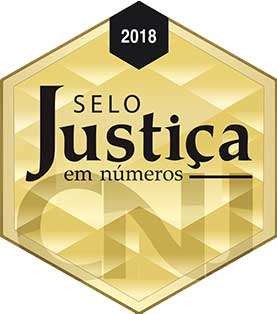 TRIBUNAL DE JUSTIÇA DIRETORIA DE TECNOLOGIA DA INFORMAÇÃO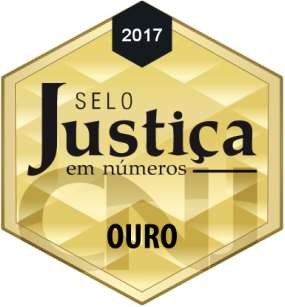 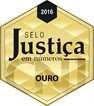 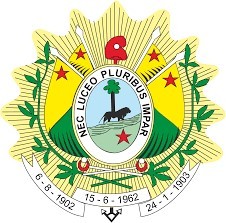 PLANO DIRETOR DE TECNOLOGIA DA INFORMAÇÃO E COMUNICAÇÃOPDTIC - 2019RIO BRANCO - AC MARÇO 2019PRESIDENTEDesembargador Francisco DjalmaVICE-PRESIDENTEDesembargador Laudivon NogueiraCORREGEDOR GERAL DE JUSTIÇADesembargador Júnior AlbertoCOMITÊ GESTOR DE TECNOLOGIA DA INFORMAÇÃO E COMUNICAÇÃO RESOLUÇÃONº 226 / 2018Raimundo José Rodrigues da Costa – Diretor de Tecnologia da Informação Isaac Timóteo Oliveira Júnior - Gerente de Banco de Dados e SegurançaJuceir Rocha de Souza - Gerente de SistemasJean Nery - Gerente de Rede Josemar Mesquita Souza – Analista de Sistemas Alessandro de Araújo Mendonça - Técnico Judiciário Ismael Alves de Souza - Técnico JudiciárioAndré Luiz Silva de Souza – Analista de Sistemas Shandler Menezes Gama - Técnico Judiciário Wirton Santos de Almeida - Técnico Judiciário Renato Luis Travasso – Assessor Técnico Nivaldo Rodrigues da Silva - Técnico Judiciário Shelda Farhat Araújo - Técnico Judiciário Afonso Evangelista Araújo – Assessor TécnicoHistórico de alteraçõesSumárioHistórico de alterações		5 Tabelas		8 Figuras		9 Apresentação	10Introdução	11Termos e Abreviaçõ es	12Metodologia Aplicada	13Abrangências	13Intervalo de validez e atualização	13Documentos de referência	14Princı́pios e Diretrizes	15Princı́pios	15Diretrizes	16Organização da TI	17Atribuiçõ es do Processo de Trabalho das Gerências da DITEC	17Referencial Estratégico de TIC	20Missão	20Visão	20Atributos de Valor para Sociedade	20Mapa Estratégico da DITEC	217.5. Análise de SWOT	22Alinhamento com a Estratégia da Organização	25Inventário de Necessidades	27Critérios de Priorização	279.2. Necessidades Identificadas	27Plano de Metas e Ações	30Plano de Metas	30Plano de Ações	31Plano de Gestão de Pessoas	37Estrutura de Pessoal	37Plano de Capacitação	38Plano de Investimentos e Custeio	54Plano de Gestão de Risco	55Critérios de aceitação de riscos	55Identificação e tratamento dos riscos	56Plano de Riscos	57Proposta Orçamentária de TI	60Plano de Manutenção Preventiva de Ativos de TI	65Justificativa	65Descrição dos Serviços	65Periodicidade do Serviço	66Cronograma de Execução do Serviço	67Formação de Equipe	69Despesas Anuais (Diárias)	69Processo de Revisão do PDTIC	71Fatores Crı́ticos para a Implantação do PDTIC	72 Conclusão	73TabelasTabela 1 - Princı́pios do PDTIC	15 Tabela 2- Diretrizes do PDTIC	16 Tabela 3 - Análise de SWOT - Ambiente Interno	23 Tabela 4-Análise de SWOT - Ambiente Externo	24 Tabela 5- Alinhamento com a Estratégia da Organização	26 Tabela 6 - Inventário de Necessidades	29 Tabela 7- Plano de Metas	31 Tabela 8 - Plano de Açõ es	36 Tabela 9 - Estrutura de Pessoal	37 Tabela 10 - Plano de Capacitação GEBAN	39 Tabela 11 - Plano de Capacitação GESIS	50 Tabela 12 - Plano de Capacitação GERED	53 Tabela 13 - Plano de Investimentos e Custeio	54 Tabela 14 - Estratégias de Respostas aos Riscos	55 Tabela 15 - Categoria de Risco e Critérios de Aceitação	56 Tabela 16 - Classificação da Probabilidade de Riscos	56 Tabela 17 - Classificação do Impacto de Riscos	57 Tabela 18 - Grau de Exposição do Risco	57 Tabela 19 - Proposta Orçamentária de TI	64FigurasFigura 1- Organograma da DITEC	17 Figura 2 - Mapa Estratégico	21ApresentaçãoO presente documento tem por objeto apresentar e revisar o Plano Diretor de Tecnologia da Informação e Comunicação (PDTIC), referente ao ano de 2019 do Tribunal de Justiça do Estado do Acre, com intuito de avaliar a situação atual e a desejada da gestão de TIC, em conformidade com as diretrizes estabelecidas no Planejamento Estratégico Institucional.Dessa maneira, o PDTIC é o principal instrumento que orienta a organização no direcionamento de seus investimentos e aquisições em bens e serviços de tecnologia da informação e comunicação de forma a maximizar o cumprimento da estratégia.Nesse cenário, o PDTIC permite nortear e acompanhar a atuação da área de TIC, definindo táticas e planos de ação para implantá-las. Também, identifica as necessidades de tecnologia da informação e comunicação do Tribunal de Justiça do Acre, elencando demandas de informação, serviços, infraestrutura, contratações e recursos humanos, além disso, apresenta a estrutura organizacional e de pessoal da área de TIC para o cumprimento dos objetivos estratégicos da instituição, bem como está alinhado a outras políticas e diretrizes do Judiciário aplicáveis à gestão de TIC.A elaboração e atualização regular do PDTIC pelos órgãos do Poder Judiciário é uma previsão estabelecida na Resolução CNJ nº 2011, de 15 de dezembro de 2015 que institui a Estratégia Nacional de Tecnologia da Informação e Comunicação do Poder Judiciário (ENTIC-JUD).IntroduçãoO PDTIC tem por objetivo oferecer uma perspectiva abrangente do ambiente atual e futuro de TIC, proporcionando uma gestão estruturada e controlada. Também disponibiliza à instituição, um instrumento orientador do desenvolvimento e aquisições de bens, serviços e processos tecnológicos para o atendimento de suas necessidades estratégicas e organizacionais no período proposto.O padrão utilizado possui os seguintes preceitos principais:Qualidade – meta permanente em cada serviço executado, seja no desenvolvimento de novos sistemas, manutenção dos existentes, participação em projetos, ou no suporte ao usuário;Segurança – é responsabilidade da área de TI, a busca constante por um ambiente tecnológico seguro e com controle de riscos e ameaças para garantir à organização a disponibilidade, confiabilidade e integridade de seus ativos;Padronização – a aderência a padrões e normas técnicas nacionais e internacionais, em especial aqueles destacados nas políticas e diretrizes dadas para o Poder Judiciário, em especial às estabelecidas pelo Conselho Nacional de Justiça; eRedução de custos e agregação de valor – busca-se a satisfação dos clientes com a aplicação de recursos tecnológicos adequados, otimizando os disponíveis e zelando pela agregação de valor a todos os serviços entregues.Termos e AbreviaçõesForam utilizados neste documento os seguintes os termos técnicos, convenções e abreviações.Metodologia AplicadaO trabalho de confecção do PDTIC iniciou-se a partir das reuniões institucionais ocorridas frequentemente com a Presidência, todas as Diretorias, Gerências e Supervisões. Utilizou-se o conceito de desdobramento da estratégia em um plano tático-operacional, com iniciativas, indicadores, metas e planos de ação que serão desenvolvidos para cada iniciativa.Para elaboração deste PDTIC utilizou-se como referência o “Guia de Elaboração de Plano Diretor de Tecnologia da Informação”, versão 1.0, desenvolvido pelo Sistema de Administração de Recursos de Informação e Informática do Poder Executivo – SISP.A Matriz SWOT da área de TIC foi implementada detalhando as forças, oportunidades, fraquezas e ameaças referentes à situação atual.AbrangênciasTodos os procedimentos e soluções apontadas neste PDTIC, abrangem as necessidades do Poder Judiciário do Acre, que visa definir o conjunto de metas e ações que deverão nortear os direcionamentos e investimentos em TI, buscando o aprimoramento da governança de TIC.Intervalo de validez e atualizaçãoO corrente PDTIC estará alinhado aos prazos estabelecidos no Planejamento Estratégico de TIC, podendo ser realizadas revisões, no mínimo, a cada doze meses.As referidas reavaliações visam atualizar o PDTIC de forma a contemplar eventuais mudanças na estrutura organizacional, alterações no referencial estratégico da área de TI e inclusão de novas demandas identificadas durante o período de vigência do plano. O processo de revisão será conduzido preferencialmente pela DITEC, ou determinado pela Presidência.Documentos de referênciaPlanejamento Estratégico Institucional do TJAC (2015-2020)Planejamento Estratégico de TIC do TJAC (2015-2020)Guia de Elaboração do PDTI do SISPResolução CNJ 211/2015Proposta orçamentária TJAC 2019Princı́pios e DiretrizesPrincı́piosTratam-se dos aspectos que determinam o ponto de partida. Os princípios que conduzem a elaboração do PDTIC são restringidos por instrumentos legais, diretrizes institucionais, recomendações e determinações das instâncias de controle, melhores práticas de mercado e pelo próprio contexto da estrutura de TIC do órgão.Portanto, os princípios que nortearam a implementação deste PDTIC foram os seguintes:Tabela 1 - Princípios do PDTICDiretrizesTrata-se do conjunto de instruções ou indicações para se levar a termo um plano, uma ação, um negócio. Constituem as linhas segundo as quais um plano é traçado para atingir determinada finalidade.A seguir, as diretrizes estruturantes nas quais este PDTIC foi baseado:Tabela 2- Diretrizes do PDTICOrganização da TIA Diretoria de Tecnologia da Informação (DITEC) é responsável pela área de TI do TJAC, e atualmente é composta por uma Gerência de Sistemas, Gerência de Redes, e Gerência de Banco de Dados e Segurança, conforme apresentado na Figura 1.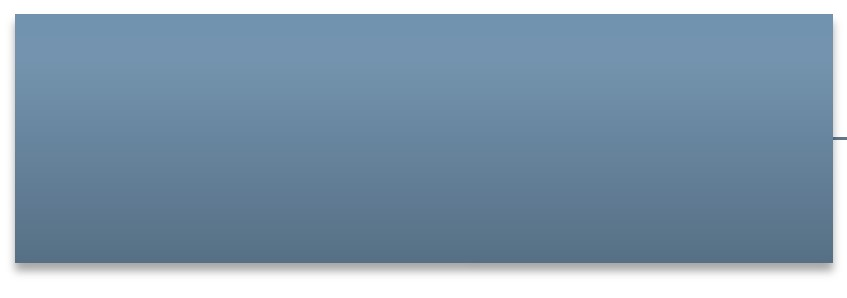 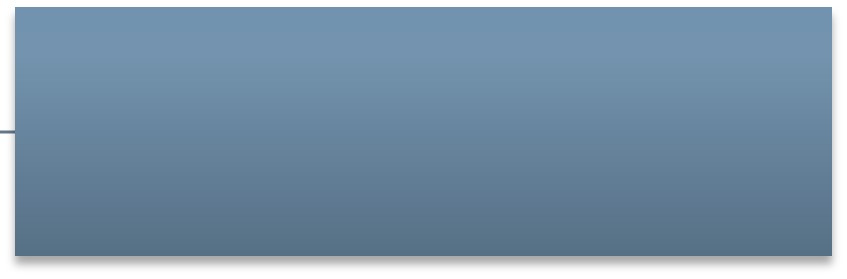 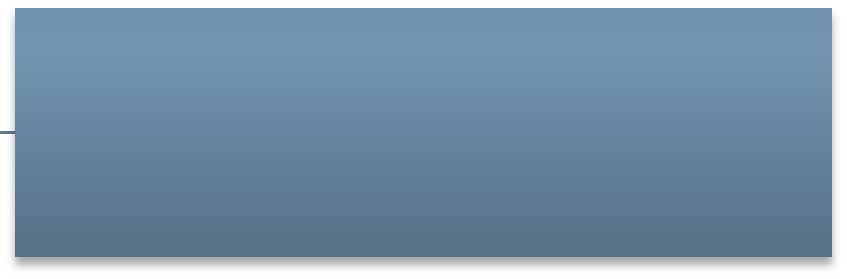 Figura 1- Organograma da DITECAtribuições do Processo de Trabalho das Gerências da DITECA DITEC é responsável por gerenciar os processos e recursos de tecnologia da informação do Tribunal de Justiça do Acre através de 3 (três) gerências, conforme atribuições a seguir:GESIS – Gerência de SistemasEstabelecer os procedimentos para o gerenciamento dos sistemas e demais aplicações informatizadas do TJAC.O desenvolvimento, cessão ou aquisição de um sistema pressupõe a análise de viabilidade do projeto, considerando-se os aspectos: Técnico, Político, Operacional, Institucional e Financeiro, e deve ser aprovado pela Comissão de Informática;No caso de cessão e aquisição de sistemas, é necessário que o instrumento de cessão ou aquisição contemple a prestação de consultoria técnica e a capacitação da equipe daDiretoria de Tecnologia da Informação (DITEC) nas tecnologias, ferramentas e acessórios utilizados para construção e funcionamento do referido sistema;O desenvolvimento dos sistemas deve, sempre que possível, ser realizado de forma incremental.Assim, deve-se dividir o projeto em etapas e definir quais as funções e módulos são desenvolvidos em cada uma delas, procurando atender às necessidades mais urgentes definidas pela Comissão de Informática;As diversas fases do desenvolvimento de sistemas (Estudo Preliminar do Projeto, Análise de Requisitos, Projeto, Implementação, Homologação e Implantação) são realizadas de forma cíclica, sucessivamente, até que o sistema esteja completo. Considerando que o desenvolvimento dos sistemas no TJAC é para sistemas de pequeno e médio, e o foco institucional é nas metas prioritárias da alta, as etapas de desenvolvimento podem ser otimizadas em menos fases sem prejuízo do produto final;A descrição detalhada dos artefatos dos sistemas do TJAC, além de todas as etapas, fases e atividades envolvidas estão definidas em documento da Gerência de Sistemas;O desenvolvimento de sistema ou de novas funcionalidades é tratado como um projeto, com todas as etapas e registros requeridos.GERED – Gerência de RedesEstabelecer critérios e procedimentos para o gerenciamento da rede estruturada, a execução de serviços relacionados à manutenção de equipamentos de Informática no âmbito do Poder Judiciário do Estado do Acre, bem como estabelecer mecanismos de gestão, avaliação e controle de indicadores de desempenho;Estabelecer e implantar padrões de segurança, confiabilidade e disponibilidade para equipamentos, serviços de tecnologia da informação;Planejar, homologar, instalar, manter e administrar o funcionamento da rede lógica;Garantir segurança na rede, oferecendo soluções que possam impedir acessos não autorizados, com implementação de esquemas com registro dos tráfegos e atividades em pontos estratégicos, garantindo uma auditoria confiável;Realizar manutenção preventiva periódica nos equipamentos das redes instaladas nas unidades do PJAC;Elaborar relatórios da utilização de largura de banda para prever futuros gargalos da rede do PJAC;Monitorar e controlar o desempenho da rede;Pesquisar novas tecnologias de rede tais como equipamentos, cabeamento estruturado, cabos ópticos, métodos de transmissão de dados dentre outros a fim de manter a estrutura de rede do PJAC com recursos necessários para o desenvolvimento dos servidos providos pela DITEC;Propor aquisição de ferramentas, tais como testadores de cabos, certificadores de rede ethernet e fibra óptica, necessários para garantir a integridade e manutenção física da rede lógica do PJAC;Manter documentação do Hardware e dos Softwares empregados na administração da rede do PJAC;Planejar a configuração dos componentes da rede, tais como roteadores, wireless, switches;Solicitar e manter em estoque Backups de equipamentos de rede do tipo: (switch, roteador, modem wireless, cabos cat5 e cat6 etc.);Definir padrões referentes às ampliações e reformas prediais, dentro das normas da ABNT NBR/14565.GEBAN – Gerência de Banco de Dados e SegurançaEstabelecer os procedimentos para o gerenciamento dos bancos de dados do TJAC;Os pedidos de login devem ser feito por meio de solicitação no sistema de chamados - GLPI, encaminhado à DITEC, e deve conter os seguintes dados: nome completo; matrícula; e CPF;Caso o destinatário do login não tenha número de matrícula em razão de terceirização, deve ser informada a lotação e o nome da empresa;Os logins somente são bloqueados e inativados pelos seguintes motivos: solicitação formal do gestor da unidade, exoneração, demissão ou aposentadoria do funcionário;Os logins são bloqueados temporariamente pelas seguintes razões: afastamento do funcionário, a pedido da chefia imediata do mesmo, segurança, mau uso ou uso suspeito;Os funcionários que tiveram seus logins bloqueados e, por qualquer motivo, queiram voltar a utilizá-los, devem abrir uma solicitação por meio do sistema de chamado - GLPI;Todos os logins têm acesso à internet;Os pedidos de acesso ao correio eletrônico devem ser feitos por meio de correio eletrônico à DITEC e devem ser assinados por um magistrado, quando se tratar de serventia judicial, ou por um chefe imediato, quando for uma unidade administrativa;O acesso à Internet é concedido à função que o funcionário exerce, sendo, portanto, passível de ser retirado no caso de troca de lotação; eO acesso à Internet pode ser retirado de um funcionário e dado a outro, a pedido de um magistrado ou chefe imediato deste funcionário, por meio de ofício.Referencial Estratégico de TICO referencial estratégico de TI está descrito no Plano Estratégico de Tecnologia da Informação e Comunicação – PETIC, devendo contemplar as necessidades de informação e serviços de TI da organização, as metas a serem alcançadas, as ações a serem desenvolvidas e os prazos de implementação. A elaboração de um PETIC traz um rico conjunto de questionamentos, reﬂexões e revisões que resultará no amadurecimento da TIC e da própria instituição.Para que a instituição possa alcançar sua missão, visão e valores torna-se imperativo o fortalecimento da governança na área de Tecnologia da informação e Comunicação. A seguir são definidas a missão e a visão da Diretoria de Tecnologia da Informação (DITEC) integrada aos preceitos do Planejamento Estratégico do TJAC.MissãoAvaliar, implementar e propor soluções na área de Tecnologia da Informação e Comunicação, com foco nos objetivos estratégicos do TJAC, suportando todos os serviços de TIC que permitam ao TJAC cumprir sua função institucional.VisãoSer reconhecido pela excelência nos seus serviços e soluções de TIC.Atributos de Valor para SociedadeAgilidade;Modernidade;Acessibilidade;Ética;Compromisso;Transparência;Eficiência;Integração;Responsabilidade social e ambiental;Sustentabilidade.Mapa Estratégico da DITECConforme o planejamento estratégico do TJAC de 2015-2020, as estratégias e os objetivos de TIC estão apresentados, conforme figura 2:MissãoAvaliar, programar e propor soluções na área de Tecnologia da Informação e Comunicação, com foco nos objetivos estratégicos do TJAC.Sistema Administrativo da JustiçaAutomação dos Processos Administrativos.Infraestrutura e TecnologiaConstruir o 2º DATA CENTER. Rede de Redundância Eletrica.Política de Segurança da Informação.Viabilidade de Comunicação Redundante.OUTSOURCE de Impressão.VisãoSer reconhecido pela excelência nos seus serviços e soluções de TIC.Eficiência OperacionalImplantação dos SLA´s.Implantação do novo Portal.Implantação da Governança de TI.Implantação da Tecnologia de BI.OrçamentoAprimorar a gestão dos recursos orçamentários de TIC.ValoresAgilidade; Modernidade; Acessibilidade; Ética; Compromisso; Transparência; Eficiência; Integração; Responsabilidade social e ambiental; e Sustentabilidade.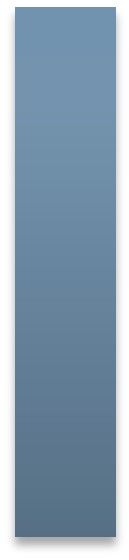 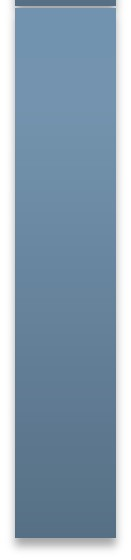 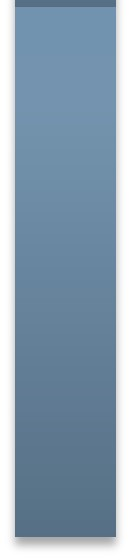 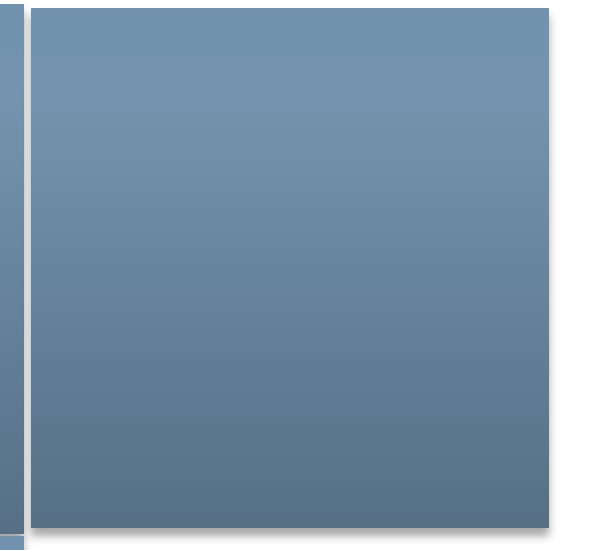 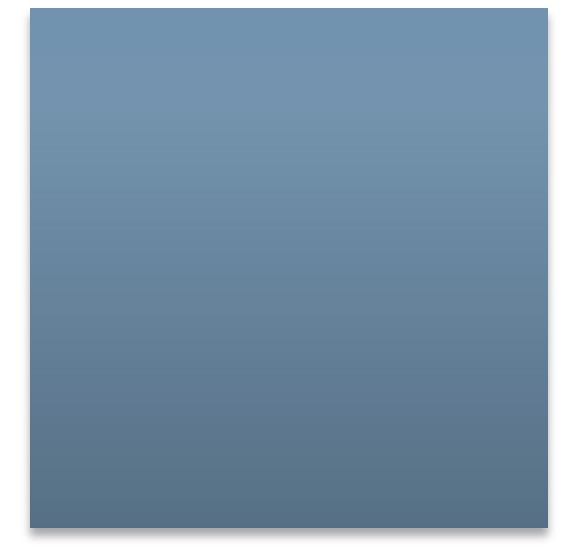 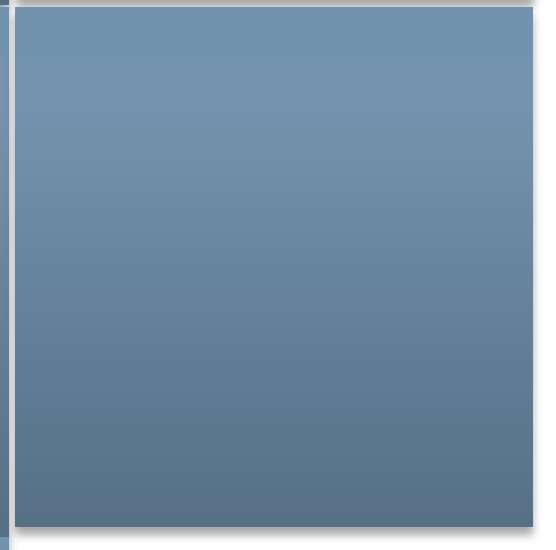 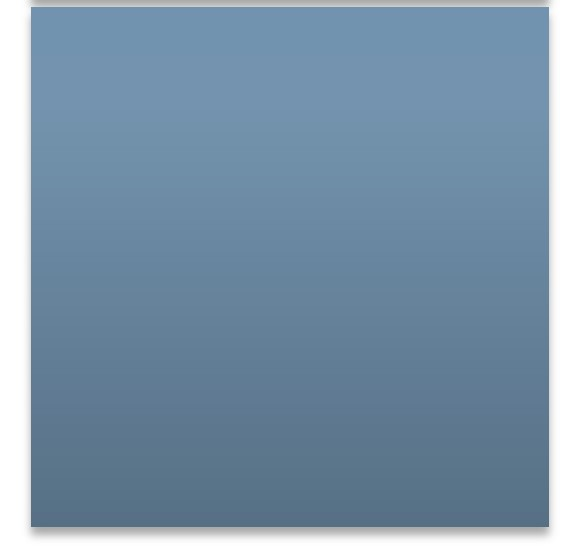 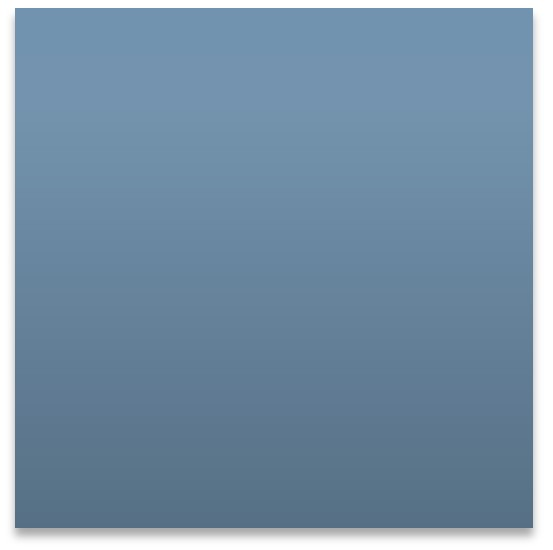 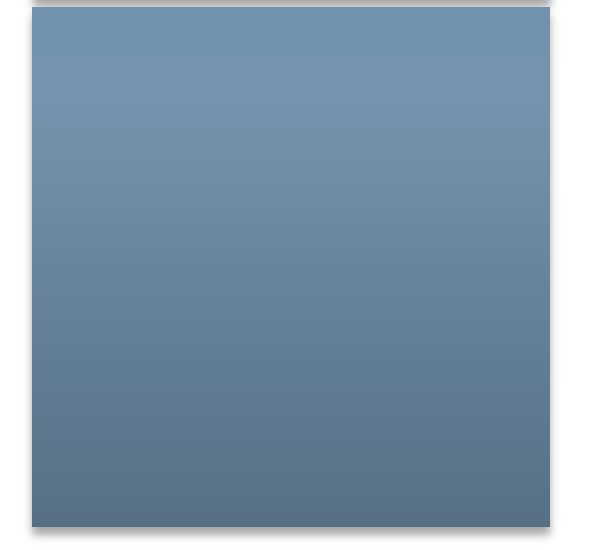 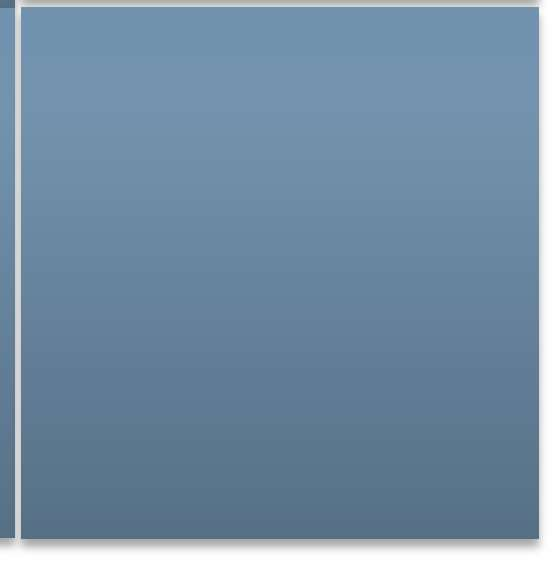 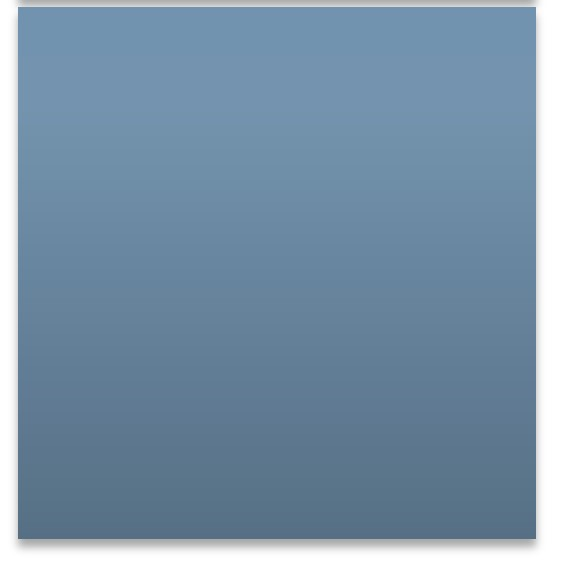 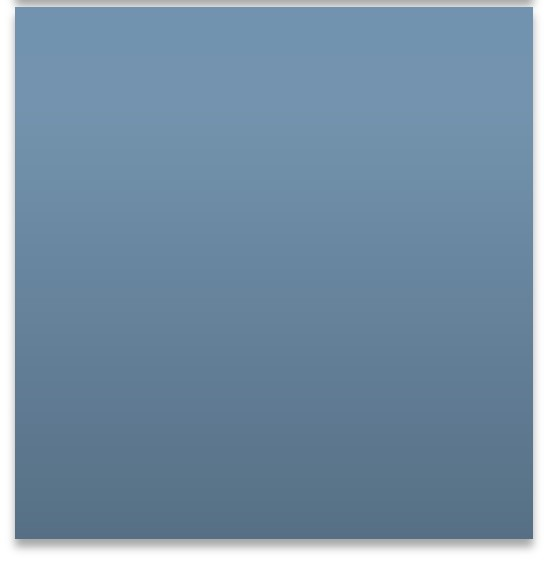 Atuação InstitucionalRevisão quanto à adequação dos Sistemas de Informação.Gestão de PessoasCapacitação.Adequar o quadro de pessoal de TIC.Figura 2 - Mapa Estratégico7.5. Análise de SWOTA análise de cenários interno e externo é fator primordial na elaboração do PDTIC, considerando a força de trabalho e as estruturas na área de TI e na Instituição para implementar a matriz SWOT: Strengths(Forças), Weaknesses(Fraquezas), Opportunities(Oportunidades) e Threats(Ameaças) e possibilitar um panorama da DITEC.Tabela 3 - Análise de SWOT - Ambiente InternoTabela 4-Análise de SWOT - Ambiente ExternoAlinhamento com a Estratégia da OrganizaçãoAs unidades de Tecnologia da Informação têm migrado de uma atuação meramente operacional para atuar em posições decisivas na estratégia das organizações. Uma das necessidades impostas por esta realidade é fazer com que o alinhamento estratégico da área de TI reﬂita a estratégia da organização no planejamento das ações de Tecnologia da Informação. Dessa forma, as unidades de TI passam a estarem alinhadas aos objetivos organizacionais, tendo suas ações e atividades relação com as ações planejadas para a organização. No Poder Judiciário do Estado do Acre, a Diretoria de Tecnologia da Informação – DITEC – é a área responsável pela gestão da Tecnologia da Informação, assim sendo, suas ações e metas devem reﬂetir em seus planos operacionais, táticos e estratégicos as necessidades de TI para o TJAC, conforme a seguir:Tabela 5- Alinhamento com a Estratégia da OrganizaçãoInventário de Necessidades9.1 Critérios de PriorizaçãoAs necessidades de TIC foram priorizadas conforme os objetivos estratégicos da instituição, de acordo com objetivos estratégicos da área de TIC e da capacidade de atendimento da TI, em conformidade com PEI e PETIC do TJAC.9.2. Necessidades IdentificadasRepresenta necessidade toda solicitação que a área de TI deva atender, podendo cumprir pedidos de áreas finalísticas, de áreas de tático/operacional, tanto quanto para aperfeiçoar a gestão e os processos da própria área de TI.A verificação das necessidades foi preparada a partir das seguintes fontes: registro das solicitações enviadas pelas unidades para DITEC; verificação dos documentos de referência elencados no capítulo 4; orientações dos órgãos de controle externo, abrangendo os requisitos da ENTIC-JUD e necessidades detectadas a partir da análise do PET e PETIC.Tabela 6 - Inventário de NecessidadesPlano de Metas e AçõesO plano de metas e de ações descrita a seguir, apresenta todas as ações necessárias para o atendimento das necessidades de TI. Estas necessidades contribuem para alcançar um determinado objetivo estratégico descrito no PETIC.Plano de MetasTabela 7- Plano de MetasPlano de AçõesTabela 8 - Plano de AçõesPlano de Gestão de PessoasA finalidade do plano de gestão de pessoas é associar, perante as ações estratégicas do PDTIC, as necessidades especificamente relacionadas aos assuntos: pessoal e capacitação.Estrutura de PessoalPara o cumprimento de suas competências regulamentares, a DITEC foi estruturada em3 Gerências, já elencadas no capítulo 6 – Organização da TI.A relação do quantitativo atual de servidores e a necessidade mínima de ampliação de profissionais de TI na DITEC, conforme determinado pela Resolução CNJ nº 211/2015, são apresentados na tabela abaixo de acordo com espaço suportado na reorganização física no processo SEI 0002709- 14.2017.8.01.0000.Tabela 9 - Estrutura de PessoalConsiderações relativas à necessidade de aumento de quadro de servidores:O plano prevê uma estrutura de atendimento de 2 turnos de 07h as 18h (matutino, vespertino).O plano prevê a criação de supervisão de Governança e Gestão de TI, responsável por atuar ações relacionadas processos de trabalho de TI, gerenciamento de projetos, planejamento tático e estratégico de TI, contratações e aquisições de TI, capacitação, e atuação na melhoria da gestão da TI pela padronização e implantação formal de todos os processos de trabalho da DITEC, definindo seus ﬂuxos de trabalho, papéis, publicação seus indicadores de desempenho, de maneira que possa medi-los periodicamente com a finalidade de fornecer as informações necessárias para as melhorias destes processos.O plano prevê a criação da Gerência de Serviços de TI, responsável por gerenciar e garantir a qualidade no atendimento de todos os chamados de usuários. Atuando próximo aos usuários, estabelecendo um elo entre eles e as equipes técnicas especializadas que gerenciam os serviços de TI. Dessa forma será possível ter uma equipe dedicada a analisar minuciosamente o atendimento de chamados, identificar falhas no atendimento dos acordos de nível de serviço, identificar pontos de gargalo nos processos de atendimento, realizar pesquisa de satisfação dos usuários, executar ações de capacitação dos atendentes para nivelamento e melhoria de qualidade, intermediar soluções de problemas com as áreas especializadas, dentre outrosEste plano não contempla a possível contratação de serviços de terceiros ou estagiários, que poderá ser realizado conforme interesse da Gestão e o cumprimento da legalidade.Plano de CapacitaçãoA capacitação tem o propósito de desenvolver os servidores nas competências necessárias ao cumprimento dos objetivos estratégicos do PDTIC. A elaboração do plano de capacitação dos servidores da DITEC é uma demanda que faz parte do planejamento das ações do PDTIC. O Plano de capacitação de TIC para 2018/2019 está na tabela abaixo.Tabela 10 - Plano de Capacitação GEBANTabela 11 - Plano de Capacitação GESISTabela 12 - Plano de Capacitação GEREDPlano de Investimentos e CusteioAs aquisições de TIC foram previstas e homologadas pelo TJAC, por meio da aprovação do respectivo Plano de Contratações, nos moldes da Resolução CNJ nº 182/2013.Este Plano é um resumo executivo das estimativas de investimentos e custeio necessárias à área de TI para cumprimento das metas do PDTIC. Importante ressaltar que os valores demonstrados são estimados e serão reavaliados a cada revisão do PDTIC. Este resumo será a base para a elaboração da proposta orçamentária anual da área de TI do TJAC. Os valores apresentados estão categorizados por programa de trabalho.O recurso necessário para atendimento de todas as metas do PDTIC estão na tabela a seguir:Tabela 13 - Plano de Investimentos e CusteioPlano de Gestão de RiscoRiscos são eventos ou condições incertas que, se ocorrerem, terão efeitos positivos ou negativos sobre pelo menos um objetivo das ações dos planos do PDTIC.O primeiro passo desse plano foi relacionar os critérios de aceitação de riscos. Depois foram identificados os riscos, elaborados planos de ação (ações de prevenção) e planos de contingência para tratamento dos riscos de acordo com critérios de aceitação pré-estabelecidos.Critérios de aceitação de riscosÉ importante ter um ponto de corte, um limite de tolerância a riscos que a organização está disposta a aceitar. São os chamados "critérios de aceitação de riscos". Para cada risco a ser identificado é adotada uma estratégia de tratamento e resposta ao risco.As estratégias possíveis de respostas às ameaças e/ou oportunidades encontram-se listadas na tabela abaixo.Tabela 14 - Estratégias de Respostas aos RiscosOs critérios de Aceitação de Riscos representam o critério de tolerância a riscos ou limites dos riscos que a organização está disposta a aceitar.De posse dos Planos Específicos (Planos de Ações, Plano de Pessoal, Investimento e Custeio), é possível aprovar os critérios de aceitação de riscos, o grau de sensibilidade e, por consequência, de tolerância aos principais riscos conhecidos.Essa decisão norteará as atividades subsequentes de identificação dos riscos, a avaliação das ações planejadas e a concepção de novas ações destinadas a mitigar os riscos existentes (medida preventiva) ou a tratar os resultados das ocorrências impactantes (medida de contingência).Outro aspecto importante é definir a categoria do risco. A categorização do risco identifica a área de conhecimento a qual o risco é aplicável. Esse atributo é importante para que o gerenciamento de riscos possa ser realizado de forma unificada para cada categoria.A tabela abaixo apresenta as categorias de risco e os critérios de aceitação de risco.Tabela 15 - Categoria de Risco e Critérios de AceitaçãoIdentificação e tratamento dos riscosA identificação dos riscos foi feita através da análise das reuniões estratégicas, realizadas pela Presidência, com a participação das gerências, supervisões e assessorias.Para a definição das probabilidades e impactos foram utilizados os seguintes critérios:Tabela 16 - Classificação da Probabilidade de RiscosTabela 17 - Classificação do Impacto de RiscosOs riscos identificados possuem um atributo chamado de “Exposição do Risco”. A Exposição é o resultado da multiplicação de Probabilidade x Impacto. O resultado dessa operação possui valores possíveis de 0,1 a 7,6. Dessa forma os riscos se enquadram de acordo com a matriz abaixo. Foram definidos que os riscos de exposição inferior a 0,5 possuem Baixa exposição ao risco; entre 0,5 e 1,5 possuem Média exposição ao risco; e acima de 1,9, Alta exposição ao risco.Tabela 18 - Grau de Exposição do RiscoPlano de RiscosA seguir os riscos do PDTIC identificados e o respectivo plano de tratamento.Proposta Orçamentária de TIA proposta orçamentária de TI apresenta a demanda financeira necessária para o atendimento das necessidades levantadas.Os valores consolidados da proposta orçamentária são apresentados a seguir:  Ord 4 - Aquisição de 2º Ambiente Seguro e estável para os Servidores e Storages gerenciados pela DITEC.	Ord 5 - Aquisição de Ativos de Rede (Switches, Conversores de mídia, Rack, Acess Point, etc). Processo SEI  0000854-63.2018.8.01.0000	Ord 6 - Aquisição de Computadores Desktops e Notebook. Processo SEI 0000854-63.2018.8.01.0000Ord 7 - Aquisição de Impressoras, Scanners, Pad Assinatura, Mesa Som, Microfones. Processo SEI 0000854- 63.2018.8.01.0000Ord 8 - Aquisição de Equipamentos de Informática (Diversos) - WebCam, HD Internos e Externos, etc. Processo SEI 0000854-63.2018.8.01.0000Ord 9 - Aquisição de Insumos para conserto de equipamentos fora de garantia - Alcool Isopropilico, Baterias de No-breaks, Filtro de Linha, Fontes, kit manutenção para impressoras, cabos, conectores, etc. Processo SEI 0003128- 97.2018.8.01.0000.Ord 16 - Serviço de interligação por fibra ótica nos prédios do TJAC, visando garantir agilidade nas atividadescartorárias e administrativas. Processo SEI 0001795-13.2018.8.01.0000Ord 17 - Aquisição de Nobreak modulares para todas as Comarcas, objetivando garantir a continuidade dofuncionamento dos sistemas judiciais e administrativos. Processo SEI 0008994-23.2017.8.01.0000Ord 19 - Serviço de instalação de equipamentos utilizados na capacitação em EAD nas comarcas do interior. Processo SEI 0000580-70.2016.8.01.0000.Ord 21 - Serviço de treinamento e capacitação para equipe da DITEC em tecnologias utilizadas nos sistemas emfuncionamento no ambiente do TJAC. Também em tecnologias recomendadas pelo Conselho Nacional de Justiça.Ord. 24 - Aquisição de Software para desenvolvimento, manutenção e gestão da DITECOrd. 27 - Adequação do espaço físico da DITEC, conforme estrutura organizacional exigida pela resolução 211/2015 do CNJ.Tabela 19 - Proposta Orçamentária de TIPlano de Manutenção Preventiva de Ativos de TIConstitui objeto deste, o bom funcionamento dos equipamentos de rede interna das unidades, bem como a integridade das informações armazenadas nos servidores tais como gravações de audiências, arquivos das secretarias e sistemas administrativos (SAGER, Serventias não privatizadas, SAJ-PG, etc.) e, também, a manutenção preventiva dos computadores e periféricos necessários à prestação dos serviços jurisdicionais deste Poder.JustificativaOs equipamentos de TI são de suma importância para a perfeita continuidade da prestação de serviços aos jurisdicionados, mantendo em funcionamento todos os sistemas disponibilizados pela Diretoria de TI a todas as unidades da capital e interior, tais como SAJ-PG, Ponto Eletrônico, SEI, Malote Digital, Intranet, Internet, e-mail, Sistemas administrativos, monitoramento eletrônico, Etc. Este trabalho previne incidentes com possíveis queima dos equipamentos que, inclusive, encontram-se fora do período de garantia do fabricante, evitando gastos desnecessários com peças e substituição precoce dos equipamentos.Descrição dos ServiçosSerão realizados os seguintes serviços de manutenção nos equipamentos de TI:Nos racks de comunicaçãoLimpeza interna e externa do rack de comunicação;Reorganização dos cabos path-cords ou sua substituição se for necessário, já que é comum o ressecamento dos cabos e conectores devido ao calor interno dos racks;Substituição das baterias do nobreak do rack de comunicação.Nos racks de servidor de arquivosLimpeza interna e externa do rack de servidor;Limpeza interna e externa do computador servidor de arquivos da comarca;Limpeza interna e externa do nobreak do rack e também substituição das baterias internas, caso seja necessário;Limpeza dos periféricos e assessórios do computador servidor de arquivos;Adição de HD’s internos no servidor de arquivos, caso necessário;Realização de testes e análises de desempenho do computador servidor de arquivos;Verificar o funcionamento do sistema de refrigeração da sala que acomoda os equipamentos de TI, onde é necessário a existência de 2 condicionadores de ar de mesma potência, que suporte e mantenha a climatização na temperatura ambiente de 22º C durante 24 horas por dia e 7 dias por semana.Nas dependências das unidadesVerificação dos cabos line-cords e outlets, substituindo aqueles que apresentarem rompimentos de capa protetora, fios internos dos cabos, conectores com a trava quebrada ou com os contados oxidados;Verificação dos computadores, executando programas de testes de memória, HD e desempenho. Caso seja constatado falhas de funcionamento, será realizado a sua substituição da peça danificado;Nos computadores serão realizados a limpeza interna e externa, substituição da pasta térmica do processador e lubrificação dos coolers responsáveis pela refrigeração;Nas impressoras serão realizados limpeza interna e externa retirando acúmulo de pó de tonner, tempo de vida útil do kit de fusor, bandejas, tracionadores e expulsadores de papel;Nos nobreaks será verificado o funcionamento do equipamento e o desgaste das baterias, que serão substituídas caso seja necessário;Nos scanners serão verificadas as partes desgastantes: os roletes, sensores, etc;Pad de assinaturas será verifica se já foi realizado o processo de eliminação das baterias e o funcionamento da caneta;Serão aferidos através de multimetro, o aterramento, a tensão e oscilação da rede elétrica do prédio. Também serão observados se estão sendo utilizados outros equipamentos que não seja de TI na rede de distribuição de energia destinada aos computadores;Todo problema constatado deverá ser informado ao Diretor de TI através de relatório circunstanciado elaborado pela equipe de manutenção, que apontará possíveis soluções. Após será encaminhado documento às Diretorias competentes para ciência e providências.Periodicidade do ServiçoEste serviço deverá ser realizado 01 (uma) vez por ano, podendo ser realizado novamente na unidade que apresentar falha no sistema de rede interna do prédio ou parada no sistema do computador servidor de arquivos que inviabilize qualquer tipo de acesso remoto.Cronograma de Execução do ServiçoCapitalComarcas do InteriorFormação de EquipeSerão formadas equipes para executar estas tarefas de forma célere. Cada equipe possuirá, no mínimo, 2 técnicos abaixo descritos:01 técnico especialista em manutenção redes, servidores e controle patrimonial no sistema GLPI, para atualizar o cadastro de ativos de TI que compõem o parque de TI deste Poder;01 técnico especialista em manutenção de computador, impressora, pad de assinatura, nobreak, scanner, e demais equipamentos;Para as Comarcas de Santa Rosa, Jordão, Porto Walter e Marechal Thaumaturgo será necessário o envio de um técnico somente, devido a quantidade pequena de equipamentos de TI para manutenção e, também por ser necessário transporte aéreo.Despesas Anuais (Diárias)Este cálculo é apenas para pagamento de despesas com diárias dos técnicos, ou seja, não estão inclusas as diárias a serem pagas para motoristas ou passagens aéreas.Processo de Revisão do PDTICO Plano Diretor de Tecnologia da Informação e Comunicação é um instrumento indispensável no processo de alinhar as ações da TI ao Planejamento Estratégico do TJAC, com vistas a garantir as condições necessárias para atingir os objetivos estratégicos institucionais.Visando atender a atividade de controle do plano, o mesmo deve ser revisado periodicamente para avaliação e ajuste das possíveis distorções entre o planejamento e execução do plano.À medida que as necessidades mais prioritárias forem atendidas, a cada ciclo de revisão do PDTIC as avaliações das Necessidades/Projetos serão reavaliadas e novas necessidades priorizadas.Fatores Crı́ticos para a Implantação do PDTICMediante análise de todo o Plano, foram identificados os seguintes fatores críticos para impossibilitar a execução do PDTIC:Cumprir as priorizações e cronogramas propostos;Adequar a infraestrutura física e de recursos humanos da DITEC conforme Res. CNJ 211/2015;Apoio da alta gestão na execução do PDTIC;Investir na efetivação dos projetos;Compromisso das pessoas com a execução da estratégia de TI;Capacitação dos servidores e gestores da área de tecnologia.ConclusãoA Tecnologia da Informação, individualmente não é apta para construir resultados assertivos para o negócio de uma instituição. Para que isso aconteça, é necessário que a TI esteja ordenada aos objetivos estratégicos da mesma. Com a finalidade de atingir tais soluções, é primordial interpretar os objetivos estratégicos da instituição em objetivos mínimos, em seguida, determinar as metas e ações de TIC mais adequada que possam auxiliar a sua conquista.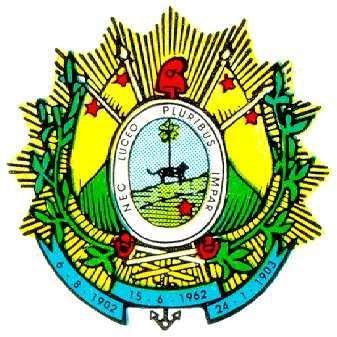 PODER JUDICIA' RIO DO ESTADO DO ACRETRIBUNAL DE JUSTIÇADiretoria de Tecnologia da Informaçãowww.tjac.jus.brRua Tribunal de Justiça, s/n. Via Verde. 69.920-193 Rio Branco-AC | (68) 3302-0360 / 3302-0361DataVersãoDescriçãoAutorAutorAutor18/11/20161.0CriaçãodocumentodoRaimundoRodriguesJoséC.18/03/20182.0AtualizaçãodocumentodoRaimundo RodriguesJoséC.16/03/20193.0AtualizaçãodocumentodoRaimundo RodriguesJoséC.Termo	DescriçãoTermo	DescriçãoPDTICPlano Diretor de Tecnologia da Informação e ComunicaçãoENTIC-JUDEstratégia Nacional de Tecnologia da Informação e Comunicação do PoderJudiciárioProjeto estratégicoProjetos de alta prioridade alinhados ao Planejamento Estratégico do TJAC.TICTecnologia da Informação e Comunicação.DITECDiretoria de Tecnologia da InformaçãoSWOTStrengths(Forças), Weaknesses(Fraquezas), Opportunities(Oportunidades) eThreats(Ameaças)PSTICO Plano de Contratação de Soluções de Tecnologia da Informação eComunicaçãoPETICPlano Estratégico de Tecnologia da Informação e ComunicaçãoSISPSistema de Administração de Recursos de Informação e Informática do PoderExecutivoCNJConselho Nacional de JustiçaAlinhamento EstratégicoProcesso de transformação da estratégia do negócio em estratégia de Tecnologia da Informação, que garanta que os objetivos de negócio sejam apoiados, e o recurso investido em Tecnologia da Informação gere valor àInstituição.Governança Corporativa de TICSistema (normas, diretrizes, políticas, processos, estruturas) pelo qual o uso atual e futuro da TIC é dirigido e controlado, de acordo com a NBR 38.500,tem 1.6.3.IndicadoresManeira pela qual a organização irá medir o desempenho de cada objetivo estratégico. Índices claros, que possibilitam o acompanhamento da evoluçãode cada objetivo.Iniciativas EstratégicasProjetos ou ações que devem ser priorizados por contribuírem diretamente para o alcance das metas e dos objetivos estratégicos, transformando odesempenho atual no desempenho desejado.MetasRazão pela qual a instituição existe.ObjetivosDesafios que instituição impõe a si mesma, a serem vencidos no período detempo abrangido pelo planejamento.ProjetoEmpreendimento temporário (com prazo determinado) desenvolvido paracriar um produto, serviço ou resultado único, de acordo com o guia PMBoK.VisãoDescrição do futuro almejado pela organização a ser atingido no período detempo abrangido pelo planejamento.Princípios	FontePrincípios	FontePrincípios	FonteP1Alinhamento dos objetivos estratégicos de TIC às necessidades donegócio.PETIC/2015-2020P2As contratações de Soluções de TIC deverão ser precedidas deplanejamento em conformidade com PDTIC e PETIC.PSTIC/TJAC 2019 e Res.182/2013 CNJP3As soluções de TIC, quando possível, preferencialmente devemadotar software livre, open source ou cedido.PETIC/2015-2020P4Não poderá ser objeto de contratação mais de uma Solução de TICem um único contrato.Res. 182/2013 CNJP5Não poderá ser objeto de contratação a gestão de Tecnologia daInformação, incluindo gestão de Segurança da Informação.Res. 182/2013 CNJP6A Governança de TIC deve ser estruturada proporcionando oalinhamento das ações de TI com os princípios, finalidades, características e objetivos do TJAC.PEI/2015-2020P7Proporcionar garantia a segurança em soluções de TIC, de acordocom padrões estabelecidos na DITEC.PETIC-2015-2020P8Garantia da melhoria contínua da infraestrutura de TIC.PEI/2015-2020PETIC-2015-2020P9Estimular e promover a formação, o desenvolvimento e capacitaçãodos servidores que atuam na área de TIC.PEI/2015-2020PETIC-2015-2020P10As ações e projetos de TI devem garantir a integração do judiciário,adotando práticas de interoperabilidade.Res. 211/2015 – CNJP11As ações e projetos desenvolvidos devem estar em conformidadecom atos regulatórios.PETIC-2015-2020P12Devem ser propostas soluções para aumentar a eficiência dosprocessos de TI.PEI/2015-2020PETIC-2015-2020P13Todos os serviços e processos críticos de TI para a organização devem ser monitorados (planejados, organizados, documentados, implementados, medidos, acompanhados, avaliados e melhorados).COBIT	-		Control Objectives				for Information and related Technology;	ITIL		-Information	echnology Infrastructure Library;DiretrizesDiretrizesD1Promover a implantação de modelo de governança de TI, baseado nas melhores práticas demercado.D2Investir no aumento da produtividade e na otimização dos recursos de TI.D3Garantir atendimento de qualidade aos usuários.D4Promover soluções para viabilizar a capilaridade e mobilidade do atendimento jurisdicional.D5Promover soluções para viabilizar bases integradas de dados.D6Promover a modernização da infraestrutura tecnológica e de serviços, com renovação, padronização e modernização constante do parque computacional do TJAC, de acordo com padrões de mercado no que tange aos aspectos de segurança, desempenho, conectividade,usabilidade e disponibilidade.D7Aprimorar a coordenação, o planejamento, o controle e a supervisão dos recursos de informaçãoe informática para alcançar a autonomia em Governança de TI.D8Garantir que as propostas orçamentárias de TIC sejam elaboradas com base em planejamentos ealinhadas com os objetivos institucionais.D9Garantir a disponibilidade, integridade e confidencialidade da informação.D10Promover a melhoria dos sistemas de informação.D11Estimular o desenvolvimento de sistemas buscando assegurar padronização, integridade esegurança.D12Promover capacitação de servidores de TIC.AMBIENTE INTERNOAMBIENTE INTERNOFORÇASFRAQUEZASInteresse dos gestores da DITEC em aprimorar a estrutura organizacional interna e buscar a excelência na prestação de serviços;Credibilidade da área de tecnologia da informação e comunicação (TIC);Apoio da Presidência em busca de melhorias para a TI;Qualificação adequada das equipes da DITEC;Cargos de liderança da DITEC ocupados por servidores do quadro permanente;Corpo funcional comprometido com as melhorias contínua dos serviços de tecnologia da informação;Busca pela implantação de melhores práticas de gestão de serviços e Governança Corporativa de TIC;Busca por constante atualização do parque computacional;Busca facilidades para adaptação a mudanças;Atendimento às metas institucionais e normativas (resoluções CNJ) estão sendo cumpridas gradativamente;A modernização dos servidores corporativos (hardwares, sistemas operacionais, serviços etc.) trouxeram significativa economia de recursos financeiros, ambientais e de espaço físico, em razão da implantação da tecnologia de servidores virtuais;O datacenter possui contrato de manutenção para todo o ambiente;Continuidade da contratação da redundância do link de internet;Gestão das unidades de armazenamento (Storage) doado e adquirida visando a continuidade dos sistemas de informaçãoe novos projetos institucionais;Baixa maturidade em gestão estratégica e governança de TI;Carência de servidores conforme Res. 211 do CNJ;Alto volume de atendimento aos Cartórios, Advogados referente ao processo digital;Alto custo para realizar capacitação na área de TI no Estado;Melhorar índice de processos de trabalho mapeados;Expectativa de políticas de comunicação interna mais eficientes;Buscar aderir às boas práticas de gestão e governança de TI;Incentivar nivelamento de outras Diretorias em relação à Governança Corporativa;Não há ambiente seguro de TI redundante (recuperação de infraestruturas de TI no caso de um desastre).Falta de peças de reposição para conserto de equipamentos, pois o processo licitatório é moroso;Recursos financeiros escassos para aquisição de equipamentos fora de garantia e capacitação;Rede sem fio abrange menos de 10% dos usuários;Falta de capacitação para implantação de ferramentas de governança de TIC (ITIL e COBIT);Dependência total da concessionária de fornecimento de energia elétrica nas Comarcas do Interior;Reestruturação do cabeamento das redes lógicas das comarcas do interior, pois possuem mais de 10 anos.Gestão do equipamento Appliance de Firewall para atender as necessidades de infraestrutura e modernizar a instituição oferecendo proteção ampla de segurança da informação.Gestão dos contratos de TI tornou-se mais eficiente com o uso do Sistema Eletrônico de Informação – SEIReadequação/reformulação dos Sistema de Informação do TJAC pela nova equipe de desenvolvimento.Manter a equipe de gestão de ativos de TI, afim de catalogar/gerir os bens de informática para leiloar/inservível.Melhoria na arrecadação das custas extrajudiciais através da adoção do Sistema Extrajud, desenvolvido pela equipe da DITEC.Melhora na eficiência das redes lógicas de todas as comarcas com a instalação de switchs de nova geração gerenciáveis.Elaborar pelas GESIS/GERED/GEBAN catálogo de serviços da DITEC e disponibilizar no portal de governança deTI do TJAC.Alto custo para disponibilizar link de comunicação redundante para comarca do interior;O custo orçamentário e financeiro do TJAC não suporta a implantação do Outsourcing de Impressão.Baixo de recurso financeiro para atender a Res. 211/2015 do CNJ referente a reestruturação física e organizacional da DITEC.AMBIENTE EXTERNOAMBIENTE EXTERNOOPORTUNIDADESAMEAÇASPlanejamento de TIC alinhado ao planejamento Estratégico;Integração da equipe do TJAC/CNJ e Softplan na implantação do Banco Nacional de Monitoramento de Presos no sistema de automação da justiça de 1º Grau – SAJ/PG5;Apoiar a implantação do MNI/Server para tornar as aplicações interoperáveis com os demais Tribunais;Auxiliar no suporte para facilitar a comunicação entre os órgãos do Poder Judiciário com a utilização de recursos de videoconferência;Alinhar as diretrizes de TIC tendo como referência a Resolução 211-CNJ;Priorizar, quando tecnicamente viável, ferramentas de desenvolvimento opensource (software livre), tais como Java, MYSQL, Postgree SQL, etc.;Planejar a redundância de todas as conexões de dados (rede IP) dos edifíciosda capital do TJAC;Produtos e serviços de TIC críticos, expostos a vulnerabilidades de segurança, incluindo ataques hackers;Ausência de redundância do datacenter;Ausência de link redundante para as comarcas do interior, motivado pelo alto custo;Ausência de equipamentos para fornecimento ininterrupto de energia (motor gerador) nas comarcas do interior;Sobreposição de prioridades, metas e objetivos;Não atendimento às requisições de demandas de recursos tecnológicos em razão de indisponibilidade financeira, abrangendo aquisições, treinamentos, contratações;Quantidade de recursos humanos na área da TI insuficiente para atender a Res. 211 do CNJ, incluindo espaço físico;Paralisação de sistema legados, em razão de obsolescência da tecnologia;Ampliar o uso de recursos remotos para a realização de reuniões, encontros, eventos (videoconferência), para desta forma, reduzir os custos operacionais destas atividades;Sempre aplicar a política de segurança da informação;Aprimorar o Sistema ExtraJud - Gerenciador de Arrecadação Extrajudicial;Utilizar, sempre que possível, recursos para	virtualização	de hardwares/softwares;Elaborar o plano de capacitação de TIC para estimular a participação dos servidores de TIC, visando a constante capacitação e atualização tecnológica;Elaborar o plano de contratação para manter a continuidade dos serviços de TI e Institucionais visando a economia e eficácia.Elaboração e disponibilização do portal de Governança e Gestão de TICImplantar videoconferência colaborativa nos fóruns e sistema prisional, gerando segurança institucional e qualidade nos julgamentos, e redução de custos operacional de réus presos.A adoção da videoconferência proporcionará a expansão do sistema de armazenamento e também a ampliação da velocidade de comunicação de dados das comarcas. E em uma 2ª etapa implantar um segundo ambiente seguro para guardar e proteger os áudios, vídeos e dados.Aquisição de sistema de gestão administrativa completo em ambiente Web, com ferramenta de BI.Realizar estudo de viabilidade para adoção e chat boot para serviços deatendimentos de TICDescontinuidade de projetos previstos no PETIC;Vida útil de equipamentos de TI finalizando em decorrência da utilização diária constante, gerando a necessidade de investimentos em novos equipamentos ou peça de reposição.Idade média do parque computacional acima de três anos, e computadores servidores de dados acima de cinco anos.Objetivos Estratégicos do Poder Judiciária do Estado do AcreObjetivos Estratégicos do Poder Judiciária do Estado do AcreObjetivos Estratégicos de TIC 2015 - 2020Objetivos Estratégicos de TIC 2015 - 2020Objetivos Estratégicos de TIC 2015 - 2020Objetivos Estratégicos de TIC 2015 - 2020Objetivos Estratégicos de TIC 2015 - 2020Objetivos Estratégicos de TIC 2015 - 2020Objetivos Estratégicos de TIC 2015 - 2020PERSPECTIVASOBJETIVOS ESTRATÉGICOSSer reconhecido pela excelência nos seus serviços e soluções de TIC.Automação	dos	Processos Administrativos.Aperfeiçoar a eficiência operacional, a Gestão e a Governança de TICRevisar à adequação dos Sistemas de InformaçãoGarantir a Infraestrutura de TICAprimorar a gestão dos recursos orçamentários de TIC.Capacitar e adequar o quadro de pessoal de TIC.SOCIEDADE1. Ser reconhecido pela efetividade na prestação jurisdicional para o Estado do Acre e peloelevado desempenho no Judiciário NacionalPROCESSOS INTERNOS2. Fomentar a conciliação e mediação para a resolução de conflitosPROCESSOS INTERNOS3.	Incrementar	aceleridade	eprodutividade	na prestação jurisdicionalPROCESSOS INTERNOS4. Aprimorar a imagem interna e externa da instituiçãoPROCESSOS INTERNOS5.	Fomentarresponsabilidade socioambiental6. Aumentar a eficiência operacional	com implementação		e adequação das rotinas judiciárias		eadministrativas7. Garantir o alinhamento estratégico entre as unidades administrativase judiciárias8. Garantir acesso a Justiça e qualidade dos serviços prestados nas unidades administrativas e judiciáriasRECURSOS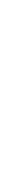 9. Garantir modelo de gestão de pessoas adequado para asnecessidades estratégicasRECURSOS10. Desenvolvimento e aprimoramento contínuo das competênciasRECURSOS11. Propiciar um ambiente de trabalho motivador e integradoRECURSOS12.	Tornar	a comunicação instrumentoimpulsionador	de eficiência organizacionalRECURSOS13.	Assegurarinfraestrutura	física adequada e seguraRECURSOS14.	Assegurar infraestrutura		e governança de TIC quesustentem as rotinas e as estratégiasRECURSOS15. Garantir e gerir com eficiência	os	recursos orçamentários necessários		ao cumprimento das rotinas e das estratégiasOBJETIVOS, INDICADORES E INICIATIVAS ESTRATÉGICAS DA DITECOBJETIVOS, INDICADORES E INICIATIVAS ESTRATÉGICAS DA DITECOBJETIVOS, INDICADORES E INICIATIVAS ESTRATÉGICAS DA DITECObjetivosIndicadoresIniciativas estratégicasObjetivo 1Ser reconhecido pela excelência nos seus serviços e soluções de TICIndicador 1.1: Índice de satisfação dos clientes internos de serviço e soluções de TIC do Tribunal.IE 01.01 – Aprimorar os mecanismos de comunicação, suporte, solicitação e recebimento de serviços e soluções de TIC providos pela DITEC; eIE 01.02 – Ampliar o catálogo de serviços e soluções de TIC providos pela DITEC que possam ser utilizados pelasociedade.Objetivo 2Automação	dos	Processos AdministrativosIndicador 2.1: Identificar um Software de Gerenciamento de Documentos (processos), para que o TJAC possa virtualizar todos	os	processosAdministrativos.IE 02.01 – Implantar um sistema único informatizado de gerenciamento de processos administrativosObjetivo 3Aperfeiçoar a eficiência operacional, a Gestão e a Governança de TICIndicador 3.1: Implantação dos SLA´sIndicador 3.2:IE 03.01 – Definir quais serviços/contratos terão SLA´s (internos,	fornecedores, clientes)Implantação do novo PortalIndicador 3.3:Implantação da Governança de TIIndicador 3.4:Implantação da Tecnologia de BIIE 03.02 – Definir ferramentas e controles de gerenciamentos de SLA´sIE 03.03 – Desenvolver todo o novo Portal do TJAC, criando um novo layout, migrando os dados do acervo, ajustando os serviços disponíveis e prioritários, criar perfis para setores que terão acesso ao novo portal para publicação de material.IE 03.04 – Adotar, desenvolver e capacitar os gestores de TI na governança adequada ao TJAC, impulsionando a DITEC a atingir a sua visão de excelência em serviços de TIC, tendo como base o modelo do TCU.IE 03.05 – Definir/decidir o modelo de BI – Nova Ferramenta de integração deBase de Dados.Objetivo 4Revisar	à	adequação Sistemas de InformaçãodosIndicador 4.1:Melhorar os modelos e padrões de terceirização da DITEC	através	deprocedimentos	de contratação e um conjuntoadequado de requisitos de nível de serviço.IE 04.01 – Realizar o levantamento dos sistemas em produção contratados, e avaliar se estão de acordo com os requisitos adotado pelo TJAC.Objetivo 5Objetivo 5Indicador 5.1:IE 05.01 – Prover o TJAC de uma 2ª infraestrutura de TIC adequada, para guarda dos dados e equipamentos de todos	os		Sistemas Corporativo; com as seguintes definições:		local	de instalação, tipo solução, contratação de empresa especializada, implantação, homologação.IE 05.02 – Prover o TJAC de uma 2ª infraestrutura de energia elétrica adequada, para atender as unidades que não possuem esse sistema. Incluir as definições: pesquisa de mercado para decidir aGarantir a Infraestrutura de TICGarantir a Infraestrutura de TICConstruir o 2º DATACENTERIE 05.01 – Prover o TJAC de uma 2ª infraestrutura de TIC adequada, para guarda dos dados e equipamentos de todos	os		Sistemas Corporativo; com as seguintes definições:		local	de instalação, tipo solução, contratação de empresa especializada, implantação, homologação.IE 05.02 – Prover o TJAC de uma 2ª infraestrutura de energia elétrica adequada, para atender as unidades que não possuem esse sistema. Incluir as definições: pesquisa de mercado para decidir aIndicador 5.2:IE 05.01 – Prover o TJAC de uma 2ª infraestrutura de TIC adequada, para guarda dos dados e equipamentos de todos	os		Sistemas Corporativo; com as seguintes definições:		local	de instalação, tipo solução, contratação de empresa especializada, implantação, homologação.IE 05.02 – Prover o TJAC de uma 2ª infraestrutura de energia elétrica adequada, para atender as unidades que não possuem esse sistema. Incluir as definições: pesquisa de mercado para decidir aImplantar	Rede	de Redundância ElétricaIE 05.01 – Prover o TJAC de uma 2ª infraestrutura de TIC adequada, para guarda dos dados e equipamentos de todos	os		Sistemas Corporativo; com as seguintes definições:		local	de instalação, tipo solução, contratação de empresa especializada, implantação, homologação.IE 05.02 – Prover o TJAC de uma 2ª infraestrutura de energia elétrica adequada, para atender as unidades que não possuem esse sistema. Incluir as definições: pesquisa de mercado para decidir aIndicador 5.3:IE 05.01 – Prover o TJAC de uma 2ª infraestrutura de TIC adequada, para guarda dos dados e equipamentos de todos	os		Sistemas Corporativo; com as seguintes definições:		local	de instalação, tipo solução, contratação de empresa especializada, implantação, homologação.IE 05.02 – Prover o TJAC de uma 2ª infraestrutura de energia elétrica adequada, para atender as unidades que não possuem esse sistema. Incluir as definições: pesquisa de mercado para decidir aImplantação de Política de Segurança da InformaçãoIE 05.01 – Prover o TJAC de uma 2ª infraestrutura de TIC adequada, para guarda dos dados e equipamentos de todos	os		Sistemas Corporativo; com as seguintes definições:		local	de instalação, tipo solução, contratação de empresa especializada, implantação, homologação.IE 05.02 – Prover o TJAC de uma 2ª infraestrutura de energia elétrica adequada, para atender as unidades que não possuem esse sistema. Incluir as definições: pesquisa de mercado para decidir aIndicador 5.4:IE 05.01 – Prover o TJAC de uma 2ª infraestrutura de TIC adequada, para guarda dos dados e equipamentos de todos	os		Sistemas Corporativo; com as seguintes definições:		local	de instalação, tipo solução, contratação de empresa especializada, implantação, homologação.IE 05.02 – Prover o TJAC de uma 2ª infraestrutura de energia elétrica adequada, para atender as unidades que não possuem esse sistema. Incluir as definições: pesquisa de mercado para decidir aEstudo	de	Viabilidade	de Comunicação RedundanteIE 05.01 – Prover o TJAC de uma 2ª infraestrutura de TIC adequada, para guarda dos dados e equipamentos de todos	os		Sistemas Corporativo; com as seguintes definições:		local	de instalação, tipo solução, contratação de empresa especializada, implantação, homologação.IE 05.02 – Prover o TJAC de uma 2ª infraestrutura de energia elétrica adequada, para atender as unidades que não possuem esse sistema. Incluir as definições: pesquisa de mercado para decidir aIndicador 5.5: OUTSOURCE de ImpressãoIndicador 5.5: OUTSOURCE de Impressãoforma de implantação, plano de implantação por unidade, modelo de contratação, implantação dos grupos geradores.IE 05.03 – Assegurar o cumprimento das políticas de segurança da informação adotadas pelo TJAC a fim de garantir a confidencialidade, integridade e disponibilidade das informações. Adquirir Aplliance de Firewall para reduzir a vulnerabilidade da infraestrutura de TIC.IE 05.04 – Prover o TJAC de uma 2ª infraestrutura de Link de dados adequado, para atender as unidades que não possuem esse sistema.IE 05.05 – Identificar a viabilidade de prover o TJAC de uma 2ª infraestrutura de impressão, para atender todas as unidades e comarcas, com impressoras de últimageração.Objetivo 6Aprimorar a gestão dos recursos orçamentários de TICIndicador 6.1: Execução	de estratégicos.recursosIE 06.01 – Aprimorar o processo de contratação de bens e serviços de TIC.Objetivo 7Capacitar e adequar o quadro de pessoal de TICIndicador 7.1:Capacitação dos servidores de TIC adequado a quantidade ideal de profissionais.Indicador 7.1:Capacitação dos servidores de TIC adequado a quantidade ideal de profissionais.IE 07.01 – Capacitar usuários em sistemas.IE	07.02	–	Capacitar tecnicamente os GestoresIE 07.03 – Capacitar a equipe técnica da DITEC, em sistemas, bancos de dados, S.O., redes, servidores virtuaise novas tecnologias.IDDescrição da MetaMetaPrazoIndicador1Homologar o Sistema de Controle dos Precatórios Judiciais.Aprimorar o EXTRA-JUD para	controlar	a arrecadação.Converter o Sistema de Ponto Eletrônico.Ativado a intimação/citação do 2º Grau no portal e-SAJ para a PGE, Defensoria e MPACRemodelado/evoluído/trcar o Sistema de Lotação de Magistrados100%31/12/2019Índice de satisfação dosHomologar o Sistema de Controle dos Precatórios Judiciais.Aprimorar o EXTRA-JUD para	controlar	a arrecadação.Converter o Sistema de Ponto Eletrônico.Ativado a intimação/citação do 2º Grau no portal e-SAJ para a PGE, Defensoria e MPACRemodelado/evoluído/trcar o Sistema de Lotação de Magistradosclientes	internos	deHomologar o Sistema de Controle dos Precatórios Judiciais.Aprimorar o EXTRA-JUD para	controlar	a arrecadação.Converter o Sistema de Ponto Eletrônico.Ativado a intimação/citação do 2º Grau no portal e-SAJ para a PGE, Defensoria e MPACRemodelado/evoluído/trcar o Sistema de Lotação de Magistradosserviço e soluções deHomologar o Sistema de Controle dos Precatórios Judiciais.Aprimorar o EXTRA-JUD para	controlar	a arrecadação.Converter o Sistema de Ponto Eletrônico.Ativado a intimação/citação do 2º Grau no portal e-SAJ para a PGE, Defensoria e MPACRemodelado/evoluído/trcar o Sistema de Lotação de Magistrados99%31/12/2019TIC do Tribunal.Homologar o Sistema de Controle dos Precatórios Judiciais.Aprimorar o EXTRA-JUD para	controlar	a arrecadação.Converter o Sistema de Ponto Eletrônico.Ativado a intimação/citação do 2º Grau no portal e-SAJ para a PGE, Defensoria e MPACRemodelado/evoluído/trcar o Sistema de Lotação de Magistrados100%31/02/2019Homologar o Sistema de Controle dos Precatórios Judiciais.Aprimorar o EXTRA-JUD para	controlar	a arrecadação.Converter o Sistema de Ponto Eletrônico.Ativado a intimação/citação do 2º Grau no portal e-SAJ para a PGE, Defensoria e MPACRemodelado/evoluído/trcar o Sistema de Lotação de Magistrados100%31/12/2020Homologar o Sistema de Controle dos Precatórios Judiciais.Aprimorar o EXTRA-JUD para	controlar	a arrecadação.Converter o Sistema de Ponto Eletrônico.Ativado a intimação/citação do 2º Grau no portal e-SAJ para a PGE, Defensoria e MPACRemodelado/evoluído/trcar o Sistema de Lotação de Magistrados100%31/12/20192Instalado Sistema Eletrônico de Informação - SEI100%31/12/2016Identificar um Software de Gerenciamento de Documentos (processos), para que o TJAC possa virtualizar todos	os	processosAdministrativos.3Elaborar Plano de contratações de STIC100%31/12/2019Implantação dos SLA´s4Implementação do novo Portal da TJAC100%31/01/2018Implantação do novo Portal5Planejamento de TIC80%31/12/2019Implantação	da Governança de TI6Fazer estudo de viabilidade para aquisição de solução de ferramenta BI100%31/12/2019Implantação	da Tecnologia de BI7Elaborar Plano de contratações de STIC100%31/12/2019Melhorar os modelos e padrões	deterceirização da DITECatravés	deprocedimentos	de contratação e um conjunto adequado de requisitos de nível deserviço.8Aguardar	disponibilidade financeira para aquisição da solução.100%31/12/2019Construir	o	2º DATACENTER9Realizar aquisição de solução (locação de geradores paratodas as unidades).100%31/12/2019Implantar	Rede	de Redundância Elétrica10Reduzir a vulnerabilidade da infraestrutura de TIC, com atualização da PSI.100%31/12/2019Implantação de Política de Segurança da Informação11Prover o TJAC de uma 2ª infraestrutura de Link de dadosadequado.50%31/12/2019Estudo de Viabilidade de	ComunicaçãoRedundante12O custo orçamentário e financeiro do TJAC não suporta a implantação do Outsource de Impressão.100%31/12/2017OUTSOURCE	deImpressão13Percentual de execução de recursos estratégicos diante do orçamento disponibilizado paraa área de TI.50%31/12/2019Execução de recursos estratégicos.14Percentual de execução do Plano anual de Capacitação da DITEC50%31/12/2019Capacitação	dos servidores de TIC adequado a quantidadeideal de profissionais.IDDescrição da AçãoPrazosPrazosÁrea ResponsávelIDDescrição da AçãoInícioConclusãoÁrea Responsável1Homologar o Sistema de Controle dos Precatórios Judiciais pelo setor solicitante.01/01/201731/12/2019Secretaria de Precatório2Implantar o Sistema Gerenciador de Arrecadação Extrajudicial – ExtraJud pelasserventias privatizadas.01/01/201731/12/2012Corregedoria3Converter o Sistema de Ponto Eletrônico com a finalidade de torna-lo mais eficiente.01/01/201831/02/2019GESIS4Ativado a intimação/citação do 2º Grau no portal e-SAJ para a PGE, Defensoria e MPAC01/12/201731/12/2019GESIS5Remodelar/evoluir/trocar		o Sistema	de	Lotação	deMagistrados01/01/201731/12/2019GESIS6Suporte e atualização de novas versões do Sistema Eletrônico de Informação – SEI01/01/201831/12/2019GESIS7Elaborar	do	Plano	de contratações de STIC 201901/01/201931/12/2019DITEC8Desenvolver novo layout do Portal do TJAC01/01/201731/01/2018GESIS9Elaborar Planejamento de TIC01/01/201931/12/2019DITEC10Aguardando decisão de Alta Administração acerca da aquisição da solução de ferramenta BI01/01/201831/12/2019Comitê Governança de TIC11Elaborar Plano de capacitação de TIC para 201901/01/201931/12/2019GESIS/GEBAN/GERED DITEC12Encaminhado	para Presidência solução de container/sala segura paraaquisição.01/01/201731/12/2019DITEC13Renovado	contrato	de manutenção da sala segura01/01/201931/12/2019DITEC/GEBAN14Monitoramento do novo antivírus para segurança e proteção de Computadores, redes, E-mail, rede sem fio, sistemas, intranet, internet de multiameaças que surgemfrequentemente.01/01/201931/12/2019GEBAN15Solicitado renovação dos 2 links de internet, visando atender a resolução 211/2015 do CNJ Art. 24 Item VI, com operadoras distintas, com objetivo de tornar sempre disponíveis as informaçõesjudiciais.01/01/201931/12/2019DITEC16Aumentar a velocidade para 20Mb dos links de comunicação de todas as Comarcas, através da01/01/201931/12/2019DITEC/GEBANrenovação do contrato com a operadora OI, para suporta o serviço de videoconferência dos fóruns com o sistemaprisional.17Continuado	atividades	do Grupo	de		supervisão		e coordenação dos processos de	trabalho do ambiente computacional, administração e manutenção do parque de equipamentosdo TJAC01/01/201931/01/2019DITEC/GERED18Realizar renovação dos contratos de TI para manter a continuidade dos serviços essenciais ao funcionamentoda prestação jurisdicional.01/01/201931/01/2019DITEC19Contratar assinatura de curso online e também na área de certificação digital para capacitar os analistas de sistemas no desenvolvimento dos sistemas do TJAC.01/01/201931/12/2019PRESI/DITEC/GESIS21Adquirir e instalar novo cabeamento de rede lógica em todas Comarcas, devidopossuir mais de 10 anos.01/01/201931/12/2019DITEC GERED22Encaminhar ao CNJ às informações da Portaria 46/2017 referente a DITEC para contribuir no alcance doSelo Diamante.01/01/201931/12/2019DITEC/GESIS23Responder ao Levantamento Governança	Gestão Infraestrutura TIC do Poder Judiciário - iGovTIC-JUD 201901/08/201931/12/2019DITEC GESIS/GERED/GEBAN DIFIC24Revisar Plano Estratégico de TIC - 2015-202001/01/201931/12/2019DITEC25Revisar itens da GAR 201901/01/201931/12/2019DITEC26Elaborar proposta de orçamento da DITEC para 202001/01/201931/12/2019DITEC27Solicitar técnico/estagiário para DITEC, para atender a alta	quantidade	dedemandas.01/01/201931/12/2019PRESI/DITEC28Licitar o aumento da capacidade de dados do sistema de Armazenamento de Dados (Storage) para manter a continuidade dos sistemas	judiciais, administrativos		e extrajudiciais, e também suportar o serviço de videoconferência dos fóruns esistema prisional.01/01/201931/12/2019PRESI/DITEC33Instalar	HD´s	nos Computadores Servidores de todas as Comarcas com objetivo de garantir a continuidade			defuncionamento dos sistemas01/01/201931/12/2019DITEC GEBAN GERED36Adequar o SAJ/SG5 para para enviar e receber recursos para o STJ via modelo nacional de interoperabilidade do CNJ – MNI 3.0.01/01/201931/12/2019DITEC/GESIS/SOFTPLAN39Adequar o SAJ/PG5 para para enviar	e	receber alvarás/depósitos judiciais viawebservice do Banco do Brasil01/01/201931/12/2019DITEC/GESIS/SOFTPLAN41Disponibilizar representante da DITEC para realizar capacitação no SAJ aos estagiários, novos servidores,dentre outros.01/01/201931/12/2019DITEC/GESIS42Implantar a nova versão do SAJ 6.0 e suas ferramentas inovadoras.01/01/201931/12/2019DITEC/GESIS/SOFTPLAN43Apoiar	naaquisição/implantação do Sistema	de		Gestão Administrativo - GRP (RH, Folha, eSocial, Orçamentário, Contabilidade, Financeiro, Compras,		Licitações, Almoxarifado,      Patrimônio,Frotas, Custas e BI)01/01/201831/12/2019DITEC/GESIS/DIPES/GECON44Adequar o SAJ/PG5 ao BNMP 2.0.01/01/201931/12/2019DITEC/GESIS/SOFTPLAN46Solicitar Treinamento em Segurança da Informação para	equipe	de01/01/201931/12/2019DITEC/GEBANinfraestrutura/segurançalotados na DITEC47Solicitar Treinamento em Eletrônica Básica e Avançada para equipe de gestão de ativos e redes lotados na DITEC01/01/201931/12/2019DITEC/GERED48Encaminhar	para	licitação material e serviços de fibraóptica01/01/201831/12/2019DITEC49Encaminhar para licitação material permanente e consumo de TI.01/01/201731/12/2019DITEC50Solicitar aquisição de 01 (um) Certificado Digital padrão WILDCARD, do tipo A1 para viabilizar	Termo	de Cooperação Técnica - TJAC x BB para intercâmbio eletrônico de Alvará eDepósito Judicial01/01/201931/12/2019DITEC/GEBAN52Acompanhar	oleilão/descarte dos materiais inservíveis de TI alocados nodepósito no subsolo da sede e arquivo geral.01/01/201631/12/2019DITEC/GERED54Acompanhar a instalação e fornecimento de link para a Comarca de MarechalThaumaturgo01/11/201831/12/2019DITEC/GERED58Encaminhar para licitação solicitação de renovação da garantia dos computadoresutilizados pelas unidades.01/01/201831/12/2019DITEC/GERED59Elaborar Plano de Trabalho para	atendimento	aResolução CNJ nº 211/201501/01/201831/03/2019DITEC60Identificar, mensurar e sanar as lacunas de TI existentes01/01/201831/03/2019DITECGESIS/GEBAN/GERED61Avaliar a conformidade (técnica e de uso) dos sistemas que suportam as rotinas e a estratégia, bem como a obsolescência desistemas ao longo do tempo01/01/201631/12/2019DITEC GESIS/GEBAN/GERED62Monitorar o Plano de Risco dos serviços de TI críticos.01/01/201631/12/2019DITECGESIS/GEBAN/GERED63Adquirir e instalar material para confeccionar rede lógica da Comarca de Feijó01/01/201931/12/2019DITEC/GERED64Aquisição de software para bilhetagem de impressões -item prioritário ao PLS01/01/201931/12/2019DITEC/GERED/GEBAN65Elaborar catálogo de serviços da DITEC e disponibilizar no portal de governança de TI do TJAC.01/01/201931/12/2019GESIS/GERED/GEBAN6618. Realizar estudo de viabilidade para adoção e chat boot para serviços deatendimentos de TIC01/01/201931/12/2019GESISDescriçãoSituação Atual (Em 03/2019)Res.187/2014TPADM.(*)Adicional de Servidores necessários para Res. CNJ 211/2015 (**)Total GeralComissionado516Diretor – CJ11-1Assessor Técnico – CJ5101Gerente – CJ4314Efetivo31422555Analista Judiciário – EJ01-NS14141428Analista de Sistemas12 (1 Gerente)(1 Diretor)(1 Supervisor)11617Análise de Suporte2 (1 Supervisor)325Analista de Infraestrutura--22Analista de Redes--22Analista de Banco de Dados--22Técnico Judiciário – EJ02-NM6437Área Judiciária6(4 Supervisores)437Técnico Administrativo – EJ02-NM1124820Microinformática10(2 Gerentes)(6 Supervisores)11819Programador1 (1 Supervisor)13-1Total Geral31472661Gerência de Banco de Dados e Segurança da InformaçãoGerência de Banco de Dados e Segurança da InformaçãoGerência de Banco de Dados e Segurança da InformaçãoGerência de Banco de Dados e Segurança da InformaçãoGerência de Banco de Dados e Segurança da InformaçãoGerência de Banco de Dados e Segurança da InformaçãoGerência de Banco de Dados e Segurança da InformaçãoNome do CursoPúblico Alvo(Estagiário,Nº ParticipantesModalidade(Presencial, semipresencial,EAD)Turno (Manhã, Tarde, Integral)Resultados EsperadosCriticidade (Baixa, Média,Alta)Servidor,Magistrado)Segurança em Servidores Linux 40HGerência de Bancos de Dados e Segurança04EADIntegralAmpliar a segurança nosAltaservidores de rede do TJACPenTest: Técnicas de Intrusão em Redes Corporativas 40HGerência de Bancos de Dados e Segurança04EADIntegralAferir a segurança em todo o ambiente computaciona l do TJACAltaTécnicas de Computação Forense 40HGerência de Bancos de Dados e Segurança04EADIntegralRastrear e identificar possíveis invasões e vestígios deixadosAltaAuditoria de Logs e Autenticação Linux 22HGerência de Bancos de Dados e Segurança04EADIntegralMonitorar acessos indevidos no ambiente computaciona l do TJACAltaMONITORAMENT O DE REDES COM O ZABBIX 40HGerência de Bancos de Dados e Segurança04EADIntegralMonitorar o ambiente computaciona l do TJACAltaGerência de SistemasGerência de SistemasGerência de SistemasGerência de SistemasGerência de SistemasGerência de SistemasGerência de SistemasNome do CursoPúblico Alvo(Estagiário, Servidor, Magistrado)Nº ParticipantesModalidade(Presencial, semipresencia l, EAD)Turno (Manhã, Tarde, Integral)Resultados EsperadosCriticidade(Baixa, Média, Alta)JBoss para administradores Linux - WildFly 10, 9 e JBoss 6.3Servidores10EADManhãAprendizado de dicas e instalação de servidoresde aplicação.AltaOBS: Deve ser ministrado antes do curso abaixo.WildFly 8 - Administração com cluster de alta performance.OBS: Deve ser ministrado após o curso acima.Servidores10PresencialIntegralAperfeiçoam ento da equipe de desenvolvim ento em configurar servidores de aplicação.AltaPostgreSQL Formação Completa(Administração, Performance Tunning, Alta Disponibilidade)Servidores10PresencialIntegralDomı́nio da ferramenta de banco de dados utilizada nos sistemas desenvolvid os pelo tribunal.MédiaCurso SOA naServidores10PresencialTardeCompreensãAltaprática:o deIntegração comferramentasWeb Services evoltadasMensageriapara webservice eintegraçãode sistemas.Curso Arquitetura e Design de Projetos JavaServidores10PresencialIntegralPermitir aos desenvolved ores maior capacidade de escolha entre projetos e aprofundar a importância de projetos e modelagens no desenvolvim ento.AltaLaboratório Java com Testes, JSF e Design PatternsServidores10PresencialTardeEstabelecer as boaspráticas de programação em Java.AltaJava Web ServicesServidores10PresencialTardeAdquiri conheciment o para desenvolver meios para permitir interoperabil idade entre sistemas rodando em diferentes plataformas.AltaRelatórios profissionais com iReport e JasperReportsServidores10PresencialTardeMelhoramen to derelatórios nos aplicativos desenvolvido s pelo TJAC.MédiaAplicações corporativas com Spring FrameworkServidores10PresencialTardeAperfeiçoar o desenvolvim ento de aplicativo com Spring Framework.BaixaDesenvolvimento de Aplicativos para Dispositivos MóveisServidores10TardeAquisição de conheciment o para desenvolvim ento de aplicativos para dispositivos móveis.BaixaCertificação Digital I e II10TardeCapacitação na realização de projetos utilizando a Certificação digital, considerand o os aspectos técnicos e legais da tecnologia.MédiaDesenvolver Certificação Digital em aplicações Java10TardeDesenvolvim ento de aplicativos que utilizem tecnologia de certificação digital utilizando o Delphi.MédiaDesenvolvimento Web com PHPServidores5EADTardeAquisição de conheciment o para desenvolver e dar suporte a aplicativos que foram criados em PHP para plataforma web.MédiaDesenvolvimento Orientado a Objetos com PHPServidores5EADTardeAquisição de conheciment o para desenvolver e dar suporte a aplicativos que foram criados em PHP,utilizando metodologia deorientação a objetos.MédiaDesenvolvimento Enterprise com PHPServidores5EADTardeAquisição de conheciment o para desenvolver e dar suporte a aplicativos que foram criados em PHPcorporativas.MédiaFramework Codeigniter (PHP)Servidores5EADTardeMelhorar conheciment o do uso do framework para desenvolvim ento em PHP.MédiaWeb Service (PHP)Servidores5EADTardeAdquiri conheciment o para desenvolver meios para permitir interoperabil idade entre sistemas rodando em diferentes plataformasMédiaDesenvolvimento móvel com Google AndroidServidores10PresencialIntegralIntroduzir técnicas deprogramação voltada para dispositivos móveis.BaixaTécnicas de desenvolvimento Android avançado.Servidores10PresencialTardeAprimorar os conheciment os para desenvolvim ento voltado para plataformas móveis.BaixaDesenvolvimento Web com HTML, CSS e JavaScriptServidores10PresencialIntegralDesenvolvim ento de habilidades para controle e aproveitame nto de recursos html 5 e modificações do css 3.MédiaTreinamento em Delphi Embarcadero 10 ou posterior. Delphi essentials. Criação de Aplicações Win32. Criação de Componentes. Datasnap Multi- tier. Fast Report. Rave Reports. Delphi iOS Essentials. Delphi Android Essentials. DB Optimizer. Webservices Application. FiremonkeyServidores5PresencialTardeAquisição de conheciment o para desenvolver aplicativos multiplatafor ma, migrar aplicativos legados com tecnologia ultrapassada, bem como aprendertécnicas modernas de desenvolvim ento de sistemas.MediaDesenvolver Certificação Digital em aplicações DelphiServidores10PresencialTardeAquisição de conheciment o para desenvolver aplicativos capazes de utilizar certificação digital.MediaCMM – Modelo de Maturidade de CapacidadesServidores10PresencialTardeSer capaz de avaliar os processos de desenvolvim ento de software como relação ao nı́vel de maturidade, como indicação de previsibilida de da qualidade, custos e prazos.AltaTQM – Gestão de Qualidade TotalServidores15PresencialTardeAquisição de conheciment o deestratégias para agregar qualidade aos processos organizacion ais.COBIT5FoundationsServidores15PresencialTardeImplantar o COBIT naunidade e permitir o sustento dos objetivos e estratégias organizacion ais.AltaITIL V3FoundationsServidores15PresencialTardeCapacitar a equipe para trabalho com as melhores práticas de gerenciamen to de serviços de TI.AltaAnalista de Negócios de TIServidores10PresencialTardeCapacitar a equipe em prospecção, planejament o e gerenciamen to de implementaç ão de projetos de sistemas de informação e aplicativos, visando satisfazer as expectativas e necessidades tecnológicas.AltaTreinamento de temas WPServidores3Tele- PresencialIntegralTreinamento de themas para publicação de conteú do no PortalTJACAltaTreinamento para Desenvolvimento de Plugins WPServidores3Tele- PresencialIntegralTreinamento para Desenvolvim ento de Plugins WP para publicação de conteú do no PortalTJAC.AltaSegurança de WordPressServidores3Tele- PresencialIntegralAplicação de segurança ao conteú do publicado noPortal TJACAltaDesenvolvimento de Sites com Design ResponsivoServidores3EADVı́deo AulasDesenvolver de sı́tios com Design que se ajusta ao dispositivo do usuário.AltaUtilização correta do HTML5Servidores3EADVı́deo AulasUtilização correta do HTML5 noportal do TJAC,melhorando a experiência dos clientes do portal TJAC.MediaDireito Penal para equipe SAJ que fornece suporte ao AIPServidores5PresencialTardeQualificar colaboradore s para melhorar atendimento aos usuários do SAJ, bem como o nı́vel de entendiment o dos procediment os que devem ser realizados.AltaAtualização do CPCServidores5PresencialTardeQualificar colaboradore s para melhorar atendimento aos usuários do SAJ, bem como o nı́vel de entendiment o dos procediment os que devem ser realizados.AltaPrática cartorária cívelServidores5PresencialTardeQualificar colaboradore s para melhorar atendimento aos usuários do SAJ, bem como o nı́vel de entendiment o dos procediment os que devem ser realizados.AltaPrática cartorária criminalServidores5PresencialTardeQualificar colaboradore s para melhorar atendimento aos usuários do SAJ, bem como o nı́vel de entendiment o dos procediment os que devem ser realizados.AltaLEP - Aplicação das progressões, livramento condicional, comutação.Servidores5PresencialTardeQualificar colaboradore s para melhorar atendimento aos usuários do SAJ, bem como o nı́vel de entendiment o dos procediment os que devem ser realizados.AltaPrescrição PenalServidores5PresencialTardeQualificar colaboradore s para melhorar atendimento aos usuários do SAJ, bem como o nı́vel de entendiment o dos procediment os que devem ser realizados.AltaCódigo de Processo PenalServidores5PresencialTardeQualificar colaboradore s para melhorar atendimento aos usuários do SAJ, bem como o nı́vel de entendiment o dos procediment os que devem ser realizados.AltaGerência de RedesGerência de RedesGerência de RedesGerência de RedesGerência de RedesGerência de RedesGerência de RedesNome do CursoPúblico Alvo(Estagiário, Servidor, Magistrado)Nº ParticipantesModalidade(Presencial, semipresenci al, EAD)Turno (Manhã, Tarde, Integral)Resultados EsperadosCriticidade(Baixa, Média, Alta)Eletrônica básica, avançada e digitalServidores e Estagiários16PresencialMatuti no ou vesper tinoRedução daincidência de descarte de materi ais ainda servı́veis.AltaExcelência em atendimen toServidores e Estagiários16PresencialMatuti no ou vesper tinoMelhor Atendime nto ao usuárioAltaManutençã o em Impressora s Jato de Tinta e Laser.Servidores e Estagiários16PresencialMatuti no ou vesper tinoNivelamen to de conhecime ntotécnico, elevando nú mero de técnicos com conhecime nto em manutenç ão de impressor as.AltaPlanejame nto Estratégico e Elaboração de ProjetosServidores e Estagiários16PresencialMatuti no ou vesper tinoPlanejar com eficiência asatividades desenvolvi das do setorMédiaRedes e CabeamentServidores e Estagiários16PresencialMatuti no ouNivelamen to deMédiao Estruturad o de Computado resvesper tinoconhecime ntotécnico, elevando nú mero de técnicos com conhecime nto em manutenç ão de redeslógicas de TI.Curso de pfSense OnlineServidores e Estagiários16EADMatuti no ou vesper tinoNivelamen to de conhecime ntotécnico, elevando nú mero de técnicos com conhecime nto em novas tecnologia s.MédiaInglês para TI e Telecomun icaçõesServidores e Estagiários16PresencialMatuti no ou vesper tinoNivelamen to de conhecime ntotécnico, facilitando leitura de manuais e configuraç ão de equipame ntos.MédiaManutençã o em notebooksServidores e Estagiários16PresencialMatuti no ou vesper tinoNivelamen to de conhecime ntotécnico,elevandoMédianú mero de técnicos com conhecime nto em manutenç ão notebooks.Curso de Recuperaç ão de HD e dadosServidores e Estagiários16PresencialMatuti no ou vesper tinoNivelamen to de conhecime ntotécnico, elevando nú mero de técnicos com conhecime nto em recuperaç ão de dados em HD’s,pendrives, etc.MédiaCurso de Programa 5SServidores e Estagiários16EADMatuti no ou vesper tinoCapacitar os funcionári os da unidade para melhor aproveitar e organizar seu ambiente de trabalho.MédiaÓRGÃO: 203 - TRIBUNAL DE JUSTIÇAUNIDADE: 005 - DIRETORIA DE TECNOLOGIA DA INFORMAÇÃOÓRGÃO: 203 - TRIBUNAL DE JUSTIÇAUNIDADE: 005 - DIRETORIA DE TECNOLOGIA DA INFORMAÇÃOÓRGÃO: 203 - TRIBUNAL DE JUSTIÇAUNIDADE: 005 - DIRETORIA DE TECNOLOGIA DA INFORMAÇÃOÓRGÃO: 203 - TRIBUNAL DE JUSTIÇAUNIDADE: 005 - DIRETORIA DE TECNOLOGIA DA INFORMAÇÃOÓRGÃO: 203 - TRIBUNAL DE JUSTIÇAUNIDADE: 005 - DIRETORIA DE TECNOLOGIA DA INFORMAÇÃOÓRGÃO: 203 - TRIBUNAL DE JUSTIÇAUNIDADE: 005 - DIRETORIA DE TECNOLOGIA DA INFORMAÇÃOÓRGÃO: 203 - TRIBUNAL DE JUSTIÇAUNIDADE: 005 - DIRETORIA DE TECNOLOGIA DA INFORMAÇÃOÓRGÃO: 203 - TRIBUNAL DE JUSTIÇAUNIDADE: 005 - DIRETORIA DE TECNOLOGIA DA INFORMAÇÃOÓRGÃO: 203 - TRIBUNAL DE JUSTIÇAUNIDADE: 005 - DIRETORIA DE TECNOLOGIA DA INFORMAÇÃOÓRGÃO: 203 - TRIBUNAL DE JUSTIÇAUNIDADE: 005 - DIRETORIA DE TECNOLOGIA DA INFORMAÇÃOÓRGÃO: 203 - TRIBUNAL DE JUSTIÇAUNIDADE: 005 - DIRETORIA DE TECNOLOGIA DA INFORMAÇÃOÓRGÃO: 203 - TRIBUNAL DE JUSTIÇAUNIDADE: 005 - DIRETORIA DE TECNOLOGIA DA INFORMAÇÃOFunção e Sub funçãoProgramática (Programa, Ação e Subtitulo)DescriçãoDescriçãoEsferaFonteFonteGND1º Grau2º Grau1º e 2º Graus (1)Dotação TotalFunção e Sub funçãoProgramática (Programa, Ação e Subtitulo)ProgramadaAção	e SubtituloEsferaCódigoDescriçãoGNDABCD=A+B+C02.1262220.2168PROG. GES MANU. SER. EST.JUDICIÁRIO- PREST. JURISD. DOTJ/ACPLANO ESTRATÉ GICO DETECNOLO GIA DA INFORMAÇÃOF100RP3-3.287.975,003.287.975,0002.1262220.2168PROG. GES MANU. SER. EST.JUDICIÁRIO- PREST. JURISD. DO TJ/ACPLANO ESTRATÉ GICO DETECNOLO GIA     DA INFORM AÇÃOF100RP41.609.500,00950.500,002.560.000,00Estratégias de Respostas aos RiscosAceitar: não fazer nada previamente. Os riscos se enquadram nos critérios de aceitação e ficam emobservação, sem ação pré-definida. Pode envolver criar um plano de contingência, para o caso do risco ocorrer (Aceitação ativa).Eliminar: eliminar a ameaça eliminando a sua causa (por exemplo, retirar uma tarefa do PDTIC ou afastando uma pessoa da atividade). Esse é o critério a ser utilizado para risco não toleráveis pelaorganização.Mitigar: minimizar os impactos negativos e a probabilidade do risco ocorrer, reduzindo sua criticidadee tornando-o um risco menor.Transferir: tornar outra parte responsável pelo risco, como por exemplo, contratando seguros outerceirizando trabalhos.Explorar: em caso de oportunidades (riscos positivos) determinar ações para maximizar aspossibilidades de um risco ocorrer e otimizar seu impacto caso ele ocorra.Categoria de Risco e Critérios de AceitaçãoCategoria de Risco e Critérios de AceitaçãoCategoria de Risco e Critérios de AceitaçãoCategoria de RiscoDescriçãoCritério de AceitaçãoRecursos HumanosRiscos relacionados à adequação dos recursos humanos em termos de número (falta de pessoal de TI), conhecimentos, habilidades e experiêncianecessárias para execução da ação.Somente serão aceitos quando não houver possibilidade de realocação de pessoas, redefinição das prioridades, terceirização do serviçoou extensão dos prazos.OrçamentárioRiscos relativos à falta, corte ou não aprovação de recursos orçamentários e/ou financeiros necessários para execução da ação, bem como àcapacidade do projeto em realizar o orçamento planejado.Somente serão aceitos quando não houver condições de execução da ação por equipe interna e os recursos existentes.ExternoRiscos externos ao controle direto da DITEC, mas que ainda assim podem afetar o sucesso das ações (dependência de outras áreas do TJAC ou órgãos externos, reestruturação organizacional, suporte organizacional, mudanças no governo, mercado etecnologias etc.).Os riscos externos podem ser aceitos, pois independem de ação direta da DITEC.OrganizacionalRiscos  relacionados  ao  suporte/apoio   daorganização em relação ao projeto.Os riscos organizacionais podem ser aceitos, poisindependem de ação direta da DITEC.Operacional - ClienteRiscos que afetam o desempenho e a qualidade das atividades operacionais de TI e são relacionados:Ao nível de conhecimento e experiência do cliente nos aspectos técnicos da solução de TI.Ao relacionamento de trabalho ou à necessidade obter a aceitação e homologação do cliente dos produtos do projetoAo distanciamento ou impossibilidade de acesso aos usuários chaves do sistema.Os riscos organizacionais podem ser aceitos, pois independem de ação direta da DITEC.Operacional - ProcessoRiscos que afetam o desempenho e a qualidade das atividades operacionais de TI e são relacionados à má qualidade do planejamento, da definição e da documentação de processos necessários para a execução do projeto ou ao não atendimento desteàs características, necessidades e objetivos do projeto.Os riscos devem ser mitigados, transferidos, eliminados ou explorados, pois não poderão ser aceitos.ReputaçãoRiscos que podem afetar a imagem da organização.Os riscos devem ser mitigados, transferidos, eliminados ou explorados, pois não poderão seraceitos.Classificação da Probabilidade de RiscosClassificação da Probabilidade de RiscosPontosProbabilidade0,95Iminente0,75Muito Provável0,50Provável0,25Pouco Provável0,10ImprovávelClassificação do Impacto de RiscosClassificação do Impacto de RiscosClassificação do Impacto de RiscosPontosProbabilidadeDescrição8Muito AltoRisco cujo impacto impede a execução da ação.4AltoImpacta seriamente as condições de prazo, custo, escopo ou recursos humanose podem impedir a execução da ação.2MédioImpacta as condições as condições de prazo, custo, escopo ou recursos humanosmas não impede a execução da ação.1BaixoImpacta as condições de prazo, custo, escopo ou recursos humanos. Claramentehá contornos que permitem a execução da ação.ImpactoImpactoImpactoImpactoAltoAltoMédioBaixoMuito GraveGraveModeradoBaixoProbabilidadeProbabilidadeProbabilidade8421AltaGrande Chance de ocorrer0,957,63,81,91,0AltaProvavelmente Ocorrerá0,756,03,01,50,8MédiaIgual chance de ocorrer0,54,02,01,00,5BaixaBaixa Chance de ocorrer0,252,01,00,50,3BaixaPouca chance de ocorrer0,10,80,40,20,1I DCategoria de RiscoDescrição do RiscoProbabilidade de Ocorrência (%)Grau de Impacto (peso)Grau de ExposiçãoAvaliação do RiscoEstratégia de Gerenciamento do RiscoAção de PrevençãoResponsávelAção de ContingênciaResponsável01Recursos HumanosFalta	depessoal para a execução das contratações.0,754,03,0AltoMitigarDurante o processo de geração das contratações, priorizar a alocação dos recursos nas atividades estratégicas da gestão.DITECObter	junto	à administração servidores de outras áreas com perfil de TI  que  possam apoiar as atividades da TI para permitira realização das contratações.DITEC02Recursos HumanosPouco conhecimento e experiência do pessoal de TI	nalegislação	ovigente  para contratação de TI	(Res. 182/2013 CNJ).0,758,07,6AltoMitigarRealizar treinamentos na legislação vigente com as pessoas envolvidas nas contratações.	Buscar exemplos de contratações feitas em outros órgãos.DITECRenegociar	osprazos	decontratação.DITEC03ExternoPouco conhecimento e experiência do TJAC na legislação vigente  para contratação de TI	(Res. 182/2013CNJ).0,754,03,0AltoMitigarElaborar  o  plano   de contratações.DITEC/DIGESRenegociar	osprazos	decontratação.DITEC04OrçamentárioRecursos financeiros insuficientes para realização das contratações.0,254,01,0MédioAceitarRealizar revisões periódicas do orçamento.DITEC/DIGESRealizar replanejamento das áreas afetadas.DITEC05ExternoLicitação deserta.0,56,03,0AltoAceitarRealizar	processo	de planejamento.DITEC/GERÊNCIASRenegociar	osprazos	decontratação	e revisar editais.DITEC/GERÊNCIAS06OperacionalFalta	desuprimentos e equipamentos para manter o parque computacional em funcionament o0,754,03,0AltoMitigarElaborar editais para prever contratações necessárias.DITEC/GERÊNCIASNegociar com as unidades do PJAC a realocação dos recursos de TI.DITEC/GERÊNCIAS07ExternoImpugnações nas licitações podem atrasar as contratações.0,58,04,0AltoMitigarRealizar planejamento para alocar	profissionais adequados para executar dos editais.DITEC/GERÊNCIASRenegociação contratual ou nova licitação.DITEC08OperacionalImplantação do Processo de Governança de TI.0,256,01,5MédioMitigarIncluir cursos de governança de TI no plano de capacitação do TJAC.DITECConscientização das  equipes  das áreas de TI da necessidade do uso das metodologias.DITEC/GERÊNCIAS09OperacionalFalta	de pessoal para a implantação e/ou execução dos projetos.0,58,04,0AltoMitigarRealizar planejamento para alocar	profissionais adequados para executar dos projetos.DITEC/GERÊNCIASRenegociar	osprazos	dosprojetos	eatendimento das demandas.DITEC/GERÊNCIAS10ExternoImplantar	agestão	de Ativos de TI vinculado Atendimentos Técnico.0,56,03,0AltoMitigarSolicitar a Presidência a criação do grupo de trabalho para realizar a implantação do projeto.DITECHomologar	o sistema GLPI.DITEC/GERÊNCIAS11Operacional – EquipeFalta	de conhecimento específico pela   equipe responsável pelos projetos/açõe s.0,56,03,0AltoMitigarRealização de treinamentos nas normas relacionadas, legislações e processos específicos.GERENTES / SUPERVISORESRenegociar	os prazos das ações. Reduzir	os serviços relacionados	aosetor.		Não implementar todos os	controlesdefinidos.DITEC/GERÊNCIAS12ExternoPromover e potencializar a segurança da informação.0,52,01,0MédioMitigarAdquirir equipamento especializado	para segurança da informação.DITEC/GERÊNCIASEncontrar ARP para aquisição de Firewall.GEBAN.13OrganizaçãoAtendimento a Resolução 211/2015 do CNJ0,56,03,0AltoMitigarElaborar Plano de Trabalho solicitado pelo CNJ.DITEC/GERÊNCIASElaborar plano de reestruturação para atendimento a Res.	211/2015 CNJ.DITEC/GERÊNCIASOrdCategoria da DespesaDescrição da DespesaContratação nova?Custo Total Estimado (R$)13.3.90.14Diárias - Pessoal Civil.NÃOR$ 85.000,0023.3.90.33Passagens e despesas com locomoção.NÃOR$ 25.000,0033.3.90.39Serviços de Manutenção Preventiva do Ambiente Seguro (Climatização, Elétrico, Ambiente). Processos SEI: 0000207- 39.2016.8.01.0000,0000483.70.2016.8.01.0000 e 0000381-48.2016.8.01.0000 - Contratos: 15/2016,009/2016 e 61/2016NÃOR$ 400.000,0044.4.90.52Aquisição de 2º Ambiente Seguro e estávelpara os Servidores e Storages gerenciados pela DITEC.SIMR$ 2.000.000,0054.4.90.52Aquisição de Ativos de Rede (Switches, Conversores de mídia, Rack, Acess Point,etc). Processo SEI 0000854- 63.2018.8.01.0000SIMR$ 75.000,0064.4.90.52Aquisição de Computadores Desktops eNotebook. Processo SEI 0000854- 63.2018.8.01.0000SIMR$ 1.500.000,0074.4.90.52Aquisição de Impressoras, Scanners, Pad Assinatura, Mesa Som, Microfones. ProcessoSEI 0000854-63.2018.8.01.0000SIMR$ 150.000,0084.4.90.52Aquisição de Equipamentos de Informática (Diversos) - WebCam, HD Internos eExternos, etc. - Processo SEI 0000854- 63.2018.8.01.0000SIMR$ 50.000,0093.3.90.30Aquisição de Insumos para conserto de equipamentos fora de garantia - Alcool Isopropilico, Baterias de No-breaks, Filtro de Linha, Fontes, kit manutenção para impressoras, cabos, conectores, etc.Processo SEI 0003128-97.2018.8.01.0000SIMR$ 100.000,00103.3.90.39Serviços de Suporte Técnico, Manutenção em Hardware e Software da Protocoladora Digital BRY. Processo SEI 0000880-32.2016.8.01.0000. Contrato: 17/2016.NÃOR$ 14.000,00113.3.90.39Serviços de Manutenção e Suporte Técnico do Software SIGEM - RH - Folha Pagamento. Processo SEI 0000313-98.2016.8.01.0000.Contrato: 13/2014.NÃOR$ 80.000,00123.3.90.39Serviços Adicionais Sob-Demanda do Software SIGEM - RH - Folha Pagamento. Processo SEI 0000313-98.2016.8.01.0000.Contrato: 13/2014.NÃOR$ 80.000,00133.3.90.39Serviços de Garantia Legal e Tecnologica do Sistema Integrado de Gestão - ERP -THEMA. Processo SEI 0001899- 73.2016.8.01.0000. Contrato: 15/2014.NÃOR$ 90.000,00143.3.90.39Serviços de Links Urbanos e Interurbanos, utilizando protocolo MPLS podendo utilizar protocolos ATM, PPP, Frame Relay ou Metro Ehternet. Processo SEI 0000697- 61.2016.8.01.0000. e 0003008-25.2016.8.01.0000NÃOR$ 1.000.000,00153.3.90.39Serviços de Manutenção Preventiva e Corretiva nas Torres de Rádios do TJAC. Procesos SEI 0000314-83.2016.8.01.0000.Contrato: 33/2015.NÃOR$ 200.000,00163.3.90.39Serviço de interligação por fibra ótica nos prédios do TJAC, visando garantir agilidade nas atividades cartorárias e administrativas.Processo SEI 0001795-13.2018.8.01.0000SIMR$ 50.000,00174.4.90.52Aquisição de Nobreak modulares para todas as Comarcas, objetivando garantir a continuidade do funcionamento dos sistemas judiciais e administrativos. Processo SEI0008994-23.2017.8.01.0000SIMR$ 400.000,00183.3.90.39Serviço de licença dos bancos de dados dos sistemas judiciais de 1o e 2o graus, administrativos, contábel, patrimonial, recursos humanos, folha de pagamento do TJAC. Processo SEI 0000564-19.2016.8.01.0000. Contrato: 011/2015.NÃOR$ 50.000,00193.3.90.39Serviço de instalação de equipamentos utilizados na capacitação em EAD nascomarcas do interior. Processo SEI 0000580- 70.2016.8.01.0000.SIMR$ 50.000,00203.3.90.39Serviços de suporte técnico remoto, manutenção corretiva, manutenção adaptativa, serviços sob demanda, acompanhamento da operação do sistema de análise de incidentes, serviços de criação einstalação de ambientes e MNI do Sistema de Automação da Justiça de 1o. 2o Graus - SAJNÃOR$ 3.200.000,00213.3.90.39Serviço de treinamento e capacitação para equipe da DITEC em tecnologias utilizadas nos sistemas em funcionamento no ambiente do TJAC. Também em tecnologias recomendadas pelo Conselho Nacional deJustiça.SIMR$ 50.000,00223.1.90.11Realizar novas contratações de profissionais de tecnologia da informação conforme estrutural organizacional imposta pelaresolução 211/2015 do CNJ para DITECNÃOR$ 500.000,00233.3.90.39Serviço de telecomunicação utilizado para monitoramento e gerenciamento do ambiente do datacenter do TJAC.NÃOR$ 6.000,00243.3.90.39Aquisição de Software para desenvolvimento, manutenção e gestão da DITECSIMR$ 80.000,00253.3.90.30Material de expediente para manter funcionando a DITECNÃOR$ 500,00263.3.90.30Combustivel para gerador sala seguraNÃOR$ 2.500,00273.3.90.39Limpeza/Energia Elétrica/Agua/Esgoto/Manutencao Ar. CondicionadoNÃOR$ 20.000,00273.3.90.39Adequação do espaço físico da DITEC, conforme estrutura organizacional exigida pela resolução 211/2015 do CNJ.SIMR$ 400.000,00TOTAL - 1º GrauTOTAL - 1º GrauTOTAL - 1º GrauTOTAL - 1º GrauR$10.658.000,0013.3.90.14Diárias - Pessoal Civil.NÃOR$ 35.000,0023.3.90.33Passagens e despesas com locomoção.NÃOR$ 10.000,0033.3.90.39Serviços de Manutenção Preventiva do Ambiente Seguro (Climatização, Elétrico, Ambiente). Processos SEI: 0000207- 39.2016.8.01.0000,0000483.70.2016.8.01.0000 e 0000381-48.2016.8.01.0000 - Contratos: 15/2016,009/2016 e 61/2016NÃOR$ 361.175,0044.4.90.52Aquisição de 2º Ambiente Seguro e estávelpara os Servidores e Storages gerenciados pela DITEC.SIMR$ 1.800.000,0054.4.90.52Aquisição de Ativos de Rede (Switches, Conversores de mídia, Rack, Acess Point,etc). Processo SEI 0000854- 63.2018.8.01.0000SIMR$ 50.000,0064.4.90.52Aquisição de Computadores Desktops eNotebook. Processo SEI 0000854- 63.2018.8.01.0000SIMR$ 500.000,0074.4.90.52Aquisição de Impressoras, Scanners, PadAssinatura, Mesa Som, Microfones. Processo SEI 0000854-63.2018.8.01.0000SIMR$ 60.000,0084.4.90.52Aquisição de Equipamentos de Informática (Diversos) - WebCam, HD Internos e Externos, etc. - Processo SEI 0000854-63.2018.8.01.0000SIMR$ 50.000,0093.3.90.30Aquisição de Insumos para conserto de equipamentos fora de garantia - Alcool Isopropilico, Baterias de No-breaks, Filtro de Linha, Fontes, kit manutenção para impressoras, cabos, conectores, etc.Processo SEI 0003128-97.2018.8.01.0000SIMR$ 45.000,00103.3.90.39Serviços de Suporte Técnico, Manutenção em Hardware e Software da Protocoladora Digital BRY. Processo SEI 0000880-32.2016.8.01.0000. Contrato: 17/2016.NÃOR$ 6.800,00113.3.90.39Serviços de Manutenção e Suporte Técnico do Software SIGEM - RH - Folha Pagamento. Processo SEI 0000313-98.2016.8.01.0000.Contrato: 13/2014.NÃOR$ 40.000,00123.3.90.39Serviços Adicionais Sob-Demanda do Software SIGEM - RH - Folha Pagamento. Processo SEI 0000313-98.2016.8.01.0000.Contrato: 13/2014.NÃOR$ 70.000,00133.3.90.39Serviços de Garantia Legal e Tecnologica do Sistema Integrado de Gestão - ERP -THEMA. Processo SEI 0001899- 73.2016.8.01.0000. Contrato: 15/2014.NÃOR$ 60.000,00143.3.90.39Serviços de Links Urbanos e Interurbanos, utilizando protocolo MPLS podendo utilizar protocolos ATM, PPP, Frame Relay ou Metro Ehternet. Processo SEI 0000697- 61.2016.8.01.0000 e 0003008-25.2016.8.01.0000NÃOR$ 300.000,00153.3.90.39Serviços de Manutenção Preventiva e Corretiva nas Torres de Rádios do TJAC. Procesos SEI 0000314-83.2016.8.01.0000.Contrato: 33/2015.NÃOR$ 100.000,00163.3.90.39Serviço de interligação por fibra ótica nos prédios do TJAC, visando garantir agilidadenas atividades cartorárias e administrativas. Processo SEI 0001795-13.2018.8.01.0000SIMR$ 50.000,00174.4.90.52Aquisição de Nobreak modulares para todas as Comarcas, objetivando garantir a continuidade do funcionamento dos sistemas judiciais e administrativos. Processo SEI0008994-23.2017.8.01.0000SIMR$ 100.000,00183.3.90.39Serviço de licença dos bancos de dados dos sistemas judiciais de 1o e 2o graus, administrativos, contábel, patrimonial, recursos humanos, folha de pagamento do TJAC. Processo SEI 0000564-19.2016.8.01.0000. Contrato: 011/2015.NÃOR$ 50.000,00193.3.90.39Serviço de treinamento e capacitação para equipe da DITEC em tecnologias utilizadas nos sistemas em funcionamento no ambiente do TJAC. Também em tecnologias recomendadas pelo Conselho Nacional deJustiça.SIMR$ 50.000,00203.3.90.39Serviços de suporte técnico remoto, manutenção corretiva, manutenção adaptativa, serviços sob demanda, acompanhamento da operação do sistema de análise de incidentes, serviços de criação e instalação de ambientes e MNI do Sistema de Automação da Justiça de 1o. 2o Graus - SAJ. Processo SEI 0000908-97.2016.8.01.0000NÃOR$ 1.400.000,00213.3.90.39Serviço de treinamento e capacitação para equipe da DITEC em tecnologias utilizadas nos sistemas em funcionamento no ambiente do TJAC. Também em tecnologias recomendadas pelo Conselho Nacional deJustiça.SIMR$ 50.000,00223.1.90.11Realizar novas contratações de profissionais de tecnologia da informação conforme estrutural organizacional imposta pelaresolução 211/2015 do CNJ para DITECNÃOR$ 500.000,00233.3.90.39Serviço de telecomunicação utilizado para monitoramento e gerenciamento do ambiente do datacenter do TJAC.NÃOR$ 6.000,00243.3.90.39Aquisição de Software para desenvolvimento, manutenção e gestão da DITECSIMR$ 80.000,00253.3.90.30Material de expediente para manter funcionando a DITECNÃOR$ 1.500,00263.3.90.30Combustivel para gerador sala seguraNÃOR$ 2.500,00273.3.90.39Limpeza/Energia Elétrica/Agua/Esgoto/Manutencao Ar. CondicionadoNÃOR$ 60.000,00273.3.90.39Adequação do espaço físico da DITEC, conforme estrutura organizacional exigida pela resolução 211/2015 do CNJ.SIMR$ 400.000,00TOTAL - 2º GrauTOTAL - 2º GrauTOTAL - 2º GrauTOTAL - 2º GrauR$6.237.975,00TOTAL GERALTOTAL GERALTOTAL GERALTOTAL GERALR$16.895.975,00LOCALCOMPLEMENTOPERÍODO(Meses)PERÍODO(Meses)PERÍODO(Meses)LOCALCOMPLEMENTOFevMarAbrSede Administrativa e AdjacênciasPrédio Sede – SubsoloSede Administrativa e AdjacênciasPrédio Sede – TérreoSede Administrativa e AdjacênciasPrédio Sede – 1º AndarSede Administrativa e AdjacênciasPrédio Sede – 2º AndarSede Administrativa e AdjacênciasArquivo GeralSede Administrativa e AdjacênciasPatrimônio e AlmoxarifadoSede Administrativa e AdjacênciasESJUDSede Administrativa e AdjacênciasDITECFórum Barão do Rio Branco e AdjacênciasBarão do Rio Branco – SubsoloFórum Barão do Rio Branco e AdjacênciasBarão do Rio Branco – TérreoFórum Barão do Rio Branco e AdjacênciasBarão do Rio Branco – 1º PisoFórum Barão do Rio Branco e AdjacênciasBarão do Rio Branco – 2º PisoFórum Barão do Rio Branco e AdjacênciasPrédio do Projeto Cidadão e OuvidoriaFórum Barão do Rio Branco e AdjacênciasPrédio do PsicossocialFórum Barão do Rio Branco e AdjacênciasPrédio do MuseuCidade da JustiçaGuaritaCidade da Justiça – FórumCriminalSubsoloCidade da Justiça – FórumCriminalTérreoCidade da Justiça – FórumCriminal1º PisoCidade da Justiça – FórumCriminal2º PisoCidade da Justiça – FórumCriminal3º PisoCidade da Justiça – Fórum dos Juizados CíveisSubsoloCidade da Justiça – Fórum dos Juizados CíveisTérreoCidade da Justiça – Fórum dos Juizados Cíveis1º PisoCidade da Justiça – Fórum dos Juizados Cíveis2º PisoCidade da Justiça – Fórum dos Juizados Cíveis3º PisoCidade da Justiça – Fórum dos Juizados Cíveis4º PisoLOCALCOMPLEMENTOPERÍODO(Meses)PERÍODO(Meses)PERÍODO(Meses)PERÍODO(Meses)PERÍODO(Meses)LOCALCOMPLEMENTOMaiJunJulAgoSetComarca AcrelândiaComarca de Plácido deCastroVila CampinasComarca de Porto AcreComarca de BujariComarca de SenadorGuiomardComarca de CapixabaComarca de XapuriComarca de EpitaciolândiaComarca de BrasiléiaComarca de Assis BrasilComarca de Sena MadureiraComarca de Manoel UrbanoComarca de FeijóComarca de TarauacáComarca de Cruzeiro do SulComarca de Mâncio LimaComarca de Rodrigues AlvesComarca de Santa RosaComarca de JordãoComarca de Porto WalterComarca de MarechalThaumaturgoLOCALDias NecessáriosQuantidadeDiárias por TécnicoQuantidade deDiárias para a EquipeComarcas Acrelândia e Vila Campinas32,55Comarca de Plácido de Castro43,57Comarca de Porto Acre10,51Comarca de Bujari10,51Comarca de Senador Guiomard (Retornandotodos os dias para Rio Branco)31,53Comarca de Capixaba e Xapuri54,59Comarca de Epitaciolândia32,55Comarca de Brasiléia e Assis Brasil54,59Comarca de Sena Madureira e ManoelUrbano54,59Comarcas de Feijó e Tarauacá54,59Comarcas de Cruzeiro do Sul, Mâncio Limae Rodrigues Alves54,59Total de Diárias67 (Sessenta e sete diárias)67 (Sessenta e sete diárias)67 (Sessenta e sete diárias)LOCALDias NecessáriosQuantidade de DiáriasComarca de Santa Rosa32,5Comarca de Jordão32,5Comarca de Porto Walter32,5Comarca de MarechalThaumaturgo32,5Total de Diárias10 (Dez diárias)10 (Dez diárias)